ING. PAÚL ALFREDO ARCE ONTIVEROS, Segundo Regidor en funciones de Presidente Municipal de Campeche, del Estado de Campeche, con fundamento a lo dispuesto por los artículos 115 de la Constitución Política de los Estados Unidos Mexicanos; 102, 105 fracción III y 108 de la Constitución Política del Estado de Campeche; 20, 21, 59, 60, 69 fracciones I, III, XVI y XXII, 103 fracciones I y XVII, 106 fracciones I y VIII, 107 fracciones I y IX, y 186 de la Ley Orgánica de los Municipios del Estado de Campeche; 58 fracciones I y III del Código Fiscal Municipal del Estado de Campeche; 1, 3, 5 fracción II, 37 fracción X, 39, 41, 42 y 49 fracción II del Bando de Policía y Gobierno del Municipio de Campeche; 1, 4 y 7 del Reglamento de la Administración Pública Centralizada y Paramunicipal del Municipio Campeche; y 1, 2, 3, 5, 6 7, 16 y 26 del Reglamento Interior del H. Ayuntamiento para el Municipio de Campeche, para su publicación y debida observancia a los ciudadanos y autoridades del Municipio, hago saber:Que el H. Ayuntamiento del Municipio de Campeche, en su Cuadragésima Primera Sesión Extraordinaria de Cabildo, celebrada el día 20 de julio de 2021, aprobó y expidió el siguiente:ACUERDO NÚMERO 329DEL H. AYUNTAMIENTO DEL MUNICIPIO DE CAMPECHE MEDIANTE EL CUAL SE APRUEBA EL DICTAMEN DE LA COMISIÓN EDILICIA DE HACIENDA DEL H. AYUNTAMIENTO DEL MUNICIPIO DE CAMPECHE, RELATIVO A LAS SOLICITUDES DE JUBILACIONES Y PENSIONES DE DIVERSOS SERVIDORES PÚBLICOS MUNICIPALES, PRESENTADAS POR LA SUBDIRECCIÓN DE RECURSOS HUMANOS.ANTECEDENTES1.- En ejercicio de sus facultades reglamentarias, el Subdirector de Recursos Humanos, mediante oficio numeros: DA/SRH/CP/091/2021, DA/SRH/CP/181/2021, TM/SRH/CP/469/19, DA/SRH/CP/235/2021, DA/SRH/CP/172/2021, DA/SRH/CP/037/2021, DA/SRH/CP/078/2021, DA/SRH/CP/063/2021,  DA/SRH/CP/077/2021, DA/SRH/CP/233/2020, DA/SRH/CP/040/2021, DA/SRH/CP/218/2021, TM/SRH/C/410/2019/, DA/SRH/CP/200/2020, DA/SRH/CP/228/2021, DA/SRH/CP/261/2020, DA/SRH/CP/051/2021, DA/SRH/CP/171/2021, DA/SRH/CP/195/2020, DA/SRH/CP/207/2020, DA/SRH/CP/284/2020, DA/SRH/CP/270/2020, DA/SRH/CP/265/2020, DA/SRH/CP/312/2020, DA/SRH/CP/244/2020, DA/SRH/CP/201/2020, DA/SRH/CP/011/2020, presentó al C. Secretario del H. Ayuntamiento de Campeche, los proyectos de Jubilaciones y Pensiones solicitados por diversos servidores públicos del Municipio de Campeche.2.- Turnada como lo fue a la Comisión Edilicia de Hacienda, el proyecto de referencia, por el C. Secretario del H. Ayuntamiento de Campeche, previas sesiones de sus integrantes, con fecha 16 de julio de 2021, emitieron el dictamen correspondiente, mismo que se transcribe a continuación:DICTAMEN DE LA COMISIÓN EDILICIA DE HACIENDA DEL H. AYUNTAMIENTO DEL MUNICIPIO DE CAMPECHE, RELATIVO A LAS SOLICITUDES DE JUBILACIONES Y PENSIONES DE DIVERSOS SERVIDORES PÚBLICOS MUNICIPALES, PRESENTADAS POR LA SUBDIRECCIÓN DE RECURSOS HUMANOS.VISTOS: Para dictaminar las solicitudes de la Subdirección de Recursos Humanos relacionadas con las peticiones de otorgamiento de pensiones y jubilaciones a favor de los CC. MIGUEL ANGEL AKE CHABLE; ADY MARIA BALAM ESCAMILLA; LUIS ALFONSO BONILLA CARRILLO; MARIA DE LA CRUZ CAMARA CHABLE; RAFAEL ANTONIO CELIS TOLOSA; MARIA ANGELICA CHABLE KANTUN; BELGICA COLLI VILLASEÑOR; YOLANDA DEL CARMEN DOMINGUEZ MENA; CARMITA DZIB MORAYTRA; MARINA IDALIA ESCAMILLA ALVAREZ; SILVIA GUADALUPE ESCAMILLA SANTIAGO; DOMINGA ESTRADA BALAN; FABRICIO MANUEL GUTIERREZ MUÑOZ; FRANCISCO JAVIER HERNANDEZ CALDERON; RICARDO MARIN VAZQUEZ; SANTIAGO MEDINA QUIJANO; MARIA JOVITA MUCUL SANCHEZ; MARTHA EUGENIA MUT PACHECO; LOURDES OCAMPO GARCIA; ENRIQUE ORTEGA VILLAMONTE; ROSA GUADALUPE POOT CAN; PABLO REYES BARRERA; ERNESTO SALAZAR DZIB; DORALIDA SANCHEZ VELUETA; FERMIN UC HERRERA; GENI BEATRIZ VAZQUEZ NARVAEZ Y PEDRO JOSE ZAPATA PACHECO,  de conformidad con los antecedentes, considerandos y puntos resolutivos que a continuación se señalan:ANTECEDENTES:1.- Con fecha 30 de octubre de 2018, en la Primera Sesión Ordinaria de Cabildo del H. Ayuntamiento del Municipio de Campeche, se conformó la Comisión Edilicia de Hacienda, misma que quedó integrada por los CC. Joseline de la Luz Ureña Tuz, Síndica de Hacienda; Alfonso Alejandro Durán Reyes, Síndico de Asuntos Jurídicos; y Daniela Lastra Abreu, Séptima Regidora, quedando la presidencia a cargo del primero de los nombrados, siendo vocales los últimos.2.- Que a solicitud de la Subdirección de Recursos Humanos, el C. Secretario del H. Ayuntamiento de Campeche turnó para conocimiento y dictamen de esta Comisión, los oficios: DA/SRH/CP/091/2021, DA/SRH/CP/181/2021, TM/SRH/CP/469/19, DA/SRH/CP/235/2021, DA/SRH/CP/172/2021, DA/SRH/CP/037/2021, DA/SRH/CP/078/2021, DA/SRH/CP/063/2021,  DA/SRH/CP/077/2021, DA/SRH/CP/233/2020, DA/SRH/CP/040/2021, DA/SRH/CP/218/2021, TM/SRH/C/410/2019/, DA/SRH/CP/200/2020, DA/SRH/CP/228/2021, DA/SRH/CP/261/2020, DA/SRH/CP/051/2021, DA/SRH/CP/171/2021, DA/SRH/CP/195/2020, DA/SRH/CP/207/2020, DA/SRH/CP/284/2020, DA/SRH/CP/270/2020, DA/SRH/CP/265/2020, DA/SRH/CP/312/2020, DA/SRH/CP/244/2020, DA/SRH/CP/201/2020, DA/SRH/CP/011/2020, mismos que contenían los proyectos de Jubilaciones y Pensiones solicitados por los CC. MIGUEL ANGEL AKE CHABLE; ADY MARIA BALAM ESCAMILLA; LUIS ALFONSO BONILLA CARRILLO; MARIA DE LA CRUZ CAMARA CHABLE; RAFAEL ANTONIO CELIS TOLOSA; MARIA ANGELICA CHABLE KANTUN; BELGICA COLLI VILLASEÑOR; YOLANDA DEL CARMEN DOMINGUEZ MENA; CARMITA DZIB MORAYTRA; MARINA IDALIA ESCAMILLA ALVAREZ; SILVIA GUADALUPE ESCAMILLA SANTIAGO; DOMINGA ESTRADA BALAN; FABRICIO MANUEL GUTIERREZ MUÑOZ; FRANCISCO JAVIER HERNANDEZ CALDERON; RICARDO MARIN VAZQUEZ; SANTIAGO MEDINA QUIJANO; MARIA JOVITA MUCUL SANCHEZ; MARTHA EUGENIA MUT PACHECO; LOURDES OCAMPO GARCIA; ENRIQUE ORTEGA VILLAMONTE; ROSA GUADALUPE POOT CAN; PABLO REYES BARRERA; ERNESTO SALAZAR DZIB; DORALIDA SANCHEZ VELUETA; FERMIN UC HERRERA; GENI BEATRIZ VAZQUEZ NARVAEZ Y PEDRO JOSE ZAPATA PACHECO.3.-Que una vez analizada toda la documentación, previas sesiones de los integrantes de la Comisión Edilicia de Hacienda, se procede emitir el presente dictamen, en virtud de los siguientes:CONSIDERANDOS:I.- La Comisión Edilicia de Hacienda es Competente para conocer y dictaminar el presente asunto, de conformidad con los artículos 64 fracción I inciso B), 68, 69 y 70 fracción II de la Ley Orgánica de los Municipios del Estado de Campeche; 56 fracción I, inciso e) del Bando de Policía y Gobierno del Municipio de Campeche; y 73, 74 fracción II, 79 y 80 del Reglamento Interior del H. Ayuntamiento para el Municipio de Campeche.II.- La Subdirección de Recursos Humanos es competente para integrar los expedientes, tramitar las jubilaciones y pensiones de los servidores públicos municipales, y remitir a la Secretaría del H. Ayuntamiento de Campeche el proyecto de dictamen para su análisis y aprobación por parte del H. Cabildo del Municipio de Campeche, de conformidad con el párrafo primero y cuarto de los Lineamientos Administrativos para el Otorgamiento de Pensiones y Jubilaciones del Municipio de Campeche, aprobado por el Cabildo mediante Acuerdo número 176, publicado en el Periódico Oficial del Estado con fecha 1 de julio de 2014, mismo que por no haber sido derogado se encuentra actualmente en vigor.III.- Que mediante sesión ordinaria de cabildo, llevada a cabo el día 23 de abril de 2019, el H. Ayuntamiento del Municipio de Campeche, a solicitud del Presidente Municipal, Eliseo Fernández Montúfar, aprobó el Acuerdo número 66, por medio del cual se determinó reformar los Lineamientos Administrativos para el Otorgamiento de Pensiones y Jubilaciones del Municipio de Campeche, con la finalidad de uniformar los criterios y requisitos para el otorgamiento de las jubilaciones y pensiones que concede el H. Ayuntamiento de Campeche, con los previstos en la Ley del Instituto de Seguridad y Servicios Sociales de los Trabajadores del Estado de Campeche, y de esta forma otorgar mayor certidumbre jurídica, para que los trabajadores y beneficiarios puedan acceder al mismo tiempo a las pensiones complementarias de ambos regímenes. Dichos Lineamientos, se reformaron, para quedar como sigue:“…PENSIÓN VOLUNTARIA. REQUISITOS MÍNIMOS: Treinta años de servicios (Hombres), Veintiocho años tratándose de mujeres, sin límite de edad. PORCENTAJE GLOBAL DE LA PENSIÓN: 100% de todas las percepciones… ““…El (los) beneficiario (s) deberá (n) comprobar su supervivencia, así como acreditar, cada seis meses o cuando así lo requiera la Subdirección de Recursos Humanos…”IV.- De conformidad con el último párrafo del artículo 64 de la Ley Orgánica de los Municipios del Estado de Campeche, todo asunto que sea sometido a consideración del Cabildo, deberá estar acompañado del correspondiente dictamen de la comisión municipal relacionado con la materia de que se trate, de conformidad con las comisiones establecidas en los reglamentos municipales correspondientes.V.- La Subdirección de Recursos Humanos, integró los expedientes de jubilaciones y pensiones, antes señaladas, las cuales fueron remitidos a la Comisión Edilicia de Hacienda, para el análisis, discusión y dictamen correspondiente, por el C. Secretario del H. Ayuntamiento de Campeche. VI.- Una vez avocados al análisis de los proyectos remitidos por la Subdirección de Recursos Humanos, y vista la documentación proporcionada por los interesados, que obra en cada uno de sus expedientes, esta Comisión Edilicia de Hacienda, considera procedente MODIFICAR los dictámenes para que queden en los términos siguientes:DICTAMEN: DA/SRH/CP/091/2021De conformidad con lo dispuesto en los Lineamientos Administrativos para el Otorgamiento de Pensiones y Jubilaciones del Municipio de Campeche, aprobado mediante acuerdo del Cabildo No. 176, publicado en el Periódico Oficial del Estado con fecha 1 de julio de 2014, reformada mediante acuerdo de Cabildo número 66 publicado en el Periódico Oficial del Estado con fecha 10 de mayo de 2019, y de acuerdo a los siguientes:ANTECEDENTES:1.- Con fecha 13 de mayo de 2021, el C. Miguel Angel Ake Chable, solicitó ante la Subdirección de Recursos Humanos el trámite de una pensión voluntaria, en virtud de contar con 54 años de edad, así como con una antigüedad laboral de 30 años.2.- A efectos de acreditar la procedencia de tal pensión, el C. Miguel Angel Ake Chable, adjuntó a su solicitud:Acta de nacimiento expedida con fecha 07 de septiembre de 2020, por el director del Registro Civil del Estado de Campeche.Constancia de antigüedad de fecha 04 de febrero de 2021, con número de oficio: DA/SRH/CP/091/2021, expedida por el M.C. Luis Abelardo Méndez Hau, en su carácter de Subdirector de Recursos Humanos, adscrito a la dirección de Administración.Copia simple de sus dos últimos comprobantes de salario.CONSIDERANDOS:I.-De la documentación exhibida por el solicitante, así como de una revisión de su correspondiente expediente de personal, se determinó que el C. Miguel Angel Ake Chable, actualmente cuenta con 54 años de edad, así como a la fecha de su solicitud contaba con 30 años al servicio del Municipio de Campeche, percibiendo un salario mensual bruto por un importe de $15,767.06 (son: quince mil setecientos sesenta y siete   pesos 06/100 M.N.).II.-Con base en lo anterior se determina que el C. Miguel Angel Ake Chable, reune los requisitos establecidos en los Lineamientos Administrattivos para el Otorgamiento de Pensiones y Jubilaciones del Municipio de Campeche, aprobado mediante acuerdo del Cabildo no 176, publicado en el Periódico Oficial del Estado con fecha 1 de julio de 2014, reformado mediante acuerdo de Cabildo numero 66 publicado en el Periodico Oficial del Estado, con fecha 10 de mayo del 2019, toda vez que el solicitante al dia de hoy, tiene 54 años de edad y cuenta con 30 años de servicios; es decir con base en lo establecido por los artículos 60, fracción II y 61, fracción I de la citada Ley de Seguridad y Servicios Sociales de los Trabajadores del Estado de Campeche, son requisitos para el otorgamiento de la pensión voluntaria que se acredite fehacientemente que el trabajador cuente con 30 años se servicio.III- No pasa desapercido para esta Comision Edilicia que los Lineamientos Administrattivos para el Otorgamiento de Pensiones y Jubilaciones del Municipio de Campeche, aprobado mediante acuerdo del Cabildo no 176, publicado en el Periódico Oficial del Estado con fecha 1 de julio de 2014, reformado mediante acuerdo de Cabildo numero 66 publicado en el Periodico Oficial del Estado, con fecha 10 de mayo del 2019, establecen que las pensiones y jubilaciones se integrarán con los montos que por concepto de pension otorguen a favor del trabajador o sus beneficiarios el ISSSTECAM y/o el IMSS, debiendo pagar el Municipio unicamente la diferencia que pudiera existir hasta alcanzar el monto de las percepciones que el trabajador percibiera en activo.IV.- Por lo anterior, el solicitante tiene derecho derecho a un 100% del total de sus percepciones; es decir, a una pensión por un importe mensual de $15,767.06 (Son: quince mil setecientos sesenta y siete   pesos 06/100 M.N.); importe que el municipio deberá hacer efectivo al C. Miguel Angel Ake Chable, en pagos quincenales por un importe bruto de $7,883.53 (son: siete mil ochocientos ochenta y tres   pesos 53/100 M.N.).Con base a lo anterior se: RESUELVEPRIMERO.- Es procedente la solicitud de pensión presentada por el C. Miguel Angel Ake Chable, por un importe mensual de $15,767.06 (son: quince mil setecientos sesenta y siete pesos 06/100 M.N.), misma que deberà recibir a partir de la fecha en que sea aprobado el presente dictamen.SEGUNDO.- En caso en que el C. Miguel Angel Ake Chable, obtenga en el futuro una pension a cargo del ISSSTECAM y/o del IMSS, el Municipio se encuentra facultado para realizar los ajustes en la pension otorgada a través del presente dictamen, para que la suma de pensiones percibidas no exceda el monto de las percepciones que el trabajador percibiera en activo, acorde a los Lineamientos Administrativos para el Otorgamiento de Pensiones y Jubilaciones del Municipio de Campeche. TERCERO: El C. Miguel Angel Ake Chable, queda obligado a notificar al Municipio, a través de la Subdirección de Recursos Humanos, en el momento en que llegase a obtener una pensión a cargo del ISSSTECAM y/o IMSS; así mismo deberá comprobar su supervivencia cada seis meses o cuando asi lo requiera la Subdirección de Recursos Humanos; en caso de incumplir lo anterior, el pago de la pensión será suspendida en forma inmediata; lo anterior, sin perjuicio de la responsabilidad penal en que pueda incurrir con arreglo al Código Penal del Estado de Campeche; dándose, en tal caso, parte de tales conductas al ministerio público competente.DICTAMEN DA/SRH/CP/181/2021De conformidad con lo dispuesto en los Lineamientos Administrativos para el Otorgamiento de Pensiones y Jubilaciones del Municipio de Campeche, aprobado mediante acuerdo del Cabildo No. 176, publicado en el Periódico Oficial del Estado con fecha 1 de julio de 2014, reformada mediante acuerdo de Cabildo número 66 publicado en el Periódico Oficial del Estado con fecha 10 de mayo de 2019, y de acuerdo a los siguientes:ANTECEDENTES:1.- Con fecha 07 de mayo de 2021, la C. Ady Maria Balam Escamilla, solicitó ante la Subdirección de Recursos Humanos, el trámite de una pensión por viudez, en virtud de ostentarse como legítima beneficiaría del pensionado quien en vida respondiera al nombre del C. Elsmer Romeo Barrera Ortiz.2.- A efectos de acreditar la procedencia de tal pensión, la C. Ady Maria Balam Escamilla, adjuntó a su solicitud:Acta de defunción de Elsmer Romeo Barrera Ortiz, expedida con fecha 20 de junio de 2019, por el Estado de Quintana Roo, en el cual se refiere como causa de muerte: A) neumonía B) Enfermedad pulmonar obstructiva crónica.Constancia expedia a favor del C. Elsmer Romeo Barrera Ortiz, de fecha 11 de marzo de 2021, con número de oficio: DA/SRH/CP/181/2021, expedida por el M.C. Luis Abelardo Méndez Hau, en su carácter de Subdirector de Recursos Humanos, donde se acredita su calidad de jubilado a partir del 31 de agosto de 2016.Acta de Matrimonio de la C. Ady Maria Balam Escamilla y el C. Elsmer Romeo Barrera Ortiz, expedida con fecha 29 de octubre de 2018, por el Juez del Registro Civil del Distrito Federal.Copia simple del último comprobante de pago de salario del C. Elsmer Romeo Barrera Ortiz. Copia del resolutivo emitido por el Tribunal Burocrático de Conciliación y Arbitraje del Estado de Campeche, de fecha 21 de agosto de 2020 con número de expediente No. D.M./TBCA/026/2019, para acreditar la calidad como legitima beneficiaria.Resolución de fecha 08 de abril de 2019, número de resolución: 19/059080 expedido por el Instituto Mexicano del Seguro Social.CONSIDERANDO:I.- De la documentación exhibida por la beneficiaria, asi como de una revisión del expediente personal de Elsmer Romeo Barrera Ortiz, se determina que el finado contaba con 73 años  de edad al 3 de agosto de 2018, fecha de su deceso; y tuvo el carácter de jubilado a partir del 31 de Agosto de 2016 hasta la fecha de su deceso, percibiendo una pension jubilatoria por la cantidad de $3,359.90 (son: tres mil trescientos cincuenta y nueve pesos 90/100 M.N.).II.- Por lo tanto, la C. Ady María Balam Escamilla, reunió los requisitos establecidos en los Lineamientos Administrativos para el otorgamiento de Pensiones y Jubilaciones del Municipio de Campeche, consistentes en: 1).-Acreditar el carácter de legítimo beneficiario del trabajador fallecido mediante acuerdo emitido por el Tribunal de Conciliacion y Arbitraje del Estado de Campeche; 2.-) Acreditar fehacientemente que el trabajador tenia el carácter de jubilado al momento de su fallecimiento.III.- Con base en lo anterior, resulta procedente la solicitud de pensión por viudez presentada por la C. Ady María Balam Escamilla, al H. Ayuntamiento del Municipio de Campeche, por tanto, en terminos de los Lineamientos Administrativos para el otorgamiento de Pensiones y Jubilaciones del Municipio de Campeche; la solicitante tiene derecho a la última pension que recibió el pensionado, equivalente a un importe mensual bruto de $3,359.90  (son: tres mil trescientos cincuenta y nueve pesos 90/100 M.N.), con descuento de un 10% el Segundo año, e igual deducción en  los años subsecuentes, hasta llegar al 50% de la pension original; importes que el Municipio deberá hacer efectivos a la C. Ady Maria Balam Escamilla, en pagos quincenales. IV.Con base a lo anterior se: RESUELVEPRIMERO.- Es procedente la solicitud de pensión por viudez presentada por la C. Ady Maria Balam Escamilla, equivalente a un importe mensual bruto de $3,359.90  (son: tres mil trescientos cincuenta y nueve pesos 90/100 M.N.), con descuento de un 10% el Segundo año, e igual deducción en  los años subsecuentes, hasta llegar al 50% de la pension original.SEGUNDO: La C. Ady Maria Balam Escamilla, deberá comprobar su supervivencia, así como acreditar, cada seis meses o cuando así lo requiera la Subdirección de Recursos Humanos, dependiente de la Dirección de Administración, que: 1) no haya contraído matrimonio o viva en concubinato; debiendo exhibir la documentación que para tal efecto determine la unidad administrativa antes mencionada. En caso de incumplir lo anterior, el pago de la pensión cesará en forma inmediata de conformidad con el artículo 66 de la Ley del Instituto de Seguridad y Servicios Sociales de los Trabajadores del Estado de Campeche.DICTAMEN TM/SRH/CP/469/19De conformidad con lo dispuesto en los Lineamientos Administrativos para el Otorgamiento de Pensiones y Jubilaciones del Municipio de Campeche, aprobado mediante acuerdo del Cabildo No. 176, publicado en el Periódico Oficial del Estado con fecha 1 de julio de 2014, reformados mediante acuerdo de Cabildo número 66 publicado en el Periódico Oficial del Estado con fecha 10 de mayo de 2019, y de acuerdo a los siguientes:ANTECEDENTES1.- Con fecha, 04 de febrero de 2021 el C. Luis Alfonso Bonilla Carrillo, solicitó ante la Subdirección de Recursos Humanos el trámite de una pensión voluntaria, en virtud de contar con 53 años de edad, así como con una antigüedad laboral de 38 años.2.-A efectos de acreditar la procedencia de tal pensión, el C. Luis Alfonso Bonilla Carrillo, adjuntó a su solicitud:Acta de nacimiento expedida con fecha 24 de enero de 2020, por el Director del Registro Civil del Estado de Campeche.Constancia de antigüedad de fecha 12 de septiembre del 2019, con número de oficio: TM/SRH/CP/469/19, expedida por el M.C. Luis Abelardo Méndez Hau, en su carácter de Subdirector de Recursos Humanos, adscrito a la Tesorería Municipal.Copia simple de sus dos últimos comprobantes de salario.Constancia de cotizaciones expedida por el ISSSTECAM de fecha 28 de septiembre de 2019.CONSIDERANDO:I.-De la documentación exhibida por el solicitante, así como de una revisión de su correspondiente expediente de personal, se determinó que el C. Luis Alfonso Bonilla Carrillo, actualmente cuenta con 53 años de edad, así como a la fecha de su solicitud contaba con 38 años al servicio del Municipio de Campeche, percibiendo un salario mensual bruto por un importe de $13,136.24 (son: trece mil ciento treinta y seis pesos 24/100 M.N.).II.-Con base en lo anterior se determina que el C. Luis Alfonso Bonilla Carrillo, reune los requisitos establecidos en los Lineamientos Administrattivos para el Otorgamiento de Pensiones y Jubilaciones del Municipio de Campeche, aprobado mediante acuerdo del Cabildo No 176, publicado en el Periódico Oficial del Estado con fecha 1 de julio de 2014, reformado mediante acuerdo de Cabildo numero 66 publicado en el Periodico Oficial del Estado, con fecha 10 de mayo del 2019, toda vez que el solicitante al dia de hoy, cuenta con más de 38 años de servicios, sin límite de edad; es decir con base en lo establecido por los artículos 60 fracción II, y 61 fracción I, de la citada Ley de Seguridad y Servicios Sociales de los Trabajadores del Estado de Campeche, son requisitos para el otorgamiento de la pensión voluntaria que se acredite fehacientemente que el trabajador cuente con 30 años se servicio.III-No pasa desapercido para esta Comision Edilicia que los Lineamientos Administrattivos para el Otorgamiento de Pensiones y Jubilaciones del Municipio de Campeche, aprobado mediante acuerdo del Cabildo No. 176, publicado en el Periódico Oficial del Estado con fecha 1 de julio de 2014, reformado mediante acuerdo de Cabildo numero 66 publicado en el Periodico Oficial del Estado, con fecha 10 de mayo del 2019, establecen que las pensiones y jubilaciones se integrarán con los montos que por concepto de pension otorguen a favor del trabajador o sus beneficiarios el ISSSTECAM y/o el IMSS, debiendo pagar el Municipio unicamente la diferencia que pudiera existir hasta alcanzar el monto de las percepciones que el trabajador percibiera en activo.IV.-Por lo anterior, el solicitante tiene derecho a un  100 % del total de sus percepciones; es decir, a percibir un importe mensual de $13,136.24; sin embargo, del expediente personal del solicitante se aprecia que también cuenta con todos los requisitos para acceder a una pensión a cargo del ISSSTECAM; por tal virtud, y toda vez que se desconoce si actualmente ya se otorgó al solicitante una pensión a cargo de dicho instituto de seguridad social; lo procedente es otorgar al C. Luis Alfonso Bonilla Carrillo, su pension jubilatioria por un importe bruto de $13,136.24 (son: trece mil ciento treinta y seis pesos 24/100 M.N.), en pagos quincenales por la cantidad bruta de $6,568.12 (son: seis mil quinientos sesenta y ocho pesos 12/100 M.N.); en el entendido de que el solicitante deberá acreditar a la Subdirección de Recursos Humanos dentro del plazo de 15 días naturales a partir de que le sea notificada la presenete resolución, si está percibiendo alguna pension del ISSSTECAM, y en caso afirmativo deberá acreditar su monto; apercibido que en caso de no hacer las manifestaciones solicitadas o no acreditar el monto de la pension, le será suspendida su pension municipal, por todo el tiempo del incumplimiento; independientemente de lo anterior, la Subdirección de Recursos Humanos deberá hacer una investigación oficiosa dentro del palzo de 15 días naturales a partir de la fecha de la presnete resolución, ante el ISSSTECAM para vertificar si el solicitante cuanta con una pension de dicho instituto de seguridad social. En caso que el C. Luis Alfonso Bonilla Carrillo esté percibiendo una pension a cargo del ISSSTECAM, el monto de tal pension deberá ser descontada a la pension otorgada en la presente resolución; lo anterior pasra cumplir con lo establecido en los Lineamientos Administrattivos para el Otorgamiento de Pensiones y Jubilaciones del Municipio de Campeche, que establece que:“…las pensiones y jubilaciones se integrarán con los montos que, por concepto de pension otorguen a favor del trabajador o beneficiario (s) el Instituto de Seguridad y Servicios Sociales de los Trabajadores del Estado de Campeche (ISSSTECAM) así como el Instituto Mexicano del Seguro Social (IMSS), debiendo el Municipio pagar la diferencia que pudiera existir. Por ningún motivo la pension o jubilación globales podrán rebasar el importe total de las percepciones que el trabajador percibiera en activo…”Asimismo, en caso en que el C. Luis Alfonso Bonilla Carrillo, obtenga en el futuro una pension a cargo del IMSS, el Municipio se encuentra facultado para realizar los ajustes en la pension otorgada a través del presente dictamen, para que la suma de pensiones totales percibidas no exceda el monto de las percepciones que el trabajador percibiera en activo, quedando obligado el pensionado a notificar al Municipio, a través de la Subdirección de Recursos Humanos, en el momento en que llegase a obtener una pensión a cargo del IMSS; así mismo deberà comprobar su supervivencia cada seis meses o cuando asi lo requiera la Subdirección de Recursos Humanos; en caso de incumplir lo anterior, el pago de la pensión será suspendida en forma inmediata; lo anterior, sin perjuicio de la responsabilidad penal en que pueda incurrir con arreglo al Código Penal del Estado de Campeche; dándose, en tal caso, parte de tales conductas al ministerio público competente.Con base en lo anterior se:RESUELVEPRIMERO.- Es procedente  la solicitud de pensión presentada por el C. Luis Alfonso Bonilla Carrillo, por un importe mensual bruto de $13,136.24 (son: trece mil ciento treinta y seis pesos 24/100 M.N.), en pagos quincenales por la cantidad bruta de $6,568.12 (son: seis mil quinientos sesenta y ocho pesos 12/100 M.N.).SEGUNDO: El C. Luis Alfonso Bonilla Carrillo deberá acreditar a la Subdirección de Recursos Humanos dentro del plazo de 15 días naturales a partir de que le sea notificada la presenete resolución, si está percibiendo alguna pension del ISSSTECAM, y en caso afirmativo deberá acreditar su monto; apercibido que en caso de no hacer las manifestaciones solicitadas o no acreditar el monto de la pension, le será suspendida su pension municipal, por todo el tiempo del incumplimiento.TERCERO: La Subdirección de Recursos Humanos deberá hacer una investigación oficiosa dentro del palzo de 15 días naturales a partir de la fecha de la presente resolución ante el ISSSTECAM, para vertificar si el C. Luis Alfonso Bonilla Carrillo cuenta con una pension de dicho instituto de seguridad social. En caso que el C. Luis Alfonso Bonilla Carrillo esté percibiendo una pension a cargo del ISSSTECAM, el monto de tal pension deberá ser descontada a la pension otorgada en la presente resoluciónCUARTO: En caso en que el C. Luis Alfonso Bonilla Carrillo, obtenga en el futuro una pension a cargo del IMSS, el Municipio se encuentra facultado para realizar los ajustes en la pension otorgada a través del presente dictamen, para que la suma de pensiones totales percibidas no exceda el monto de las percepciones que el trabajador percibiera en activo, quedando obligado el pensionado a notificar al Municipio, a través de la Subdirección de Recursos Humanos, en el momento en que llegase a obtener una pensión a cargo del IMSS.QUINTO: El C. Luis Alfonso Bonilla Carrillo, queda obligado a comprobar su supervivencia cada seis meses o cuando asi lo requiera la Subdirección de Recursos Humanos; en caso de incumplir lo anterior, el pago de la pensión será suspendida en forma inmediata; lo anterior, sin perjuicio de la responsabilidad penal en que pueda incurrir con arreglo al Código Penal del Estado de Campeche; dándose, en tal caso, parte de tales conductas al ministerio público competente.DICTAMEN DA/SRH/CP/235/2021De conformidad con lo dispuesto en los Lineamientos Administrativos para el Otorgamiento de Pensiones y Jubilaciones del Municipio de Campeche, aprobado mediante acuerdo del Cabildo No. 176, publicado en el Periódico Oficial del Estado con fecha 1 de julio de 2014, reformados mediante acuerdo de Cabildo número 66 publicado en el Periódico Oficial del Estado con fecha 10 de mayo de 2019, y de acuerdo a los siguientes:ANTECEDENTES1.- Con fecha 04 de mayo de 2021, la C. Maria De La Cruz Camara Chable, solicitó ante la Subdirección de Recursos Humanos, el trámite de una pensión por viudez, en virtud de ostentarse como legítima beneficiaría del personal jubilado quien en vida respondiera al nombre de Gerardo Perez Reyes.2.- A efecto de acreditar la procedencia de su solicitud, la C. Maria De La Cruz Camara Chable, adjuntó a su solicitud:Acta de defunción del jubilado Gerardo Perez Reyes, expedida con fecha 30 de marzo de 2021, por la Directora del Registro Civil del Estado de Campeche, en el cual se refiere como causa de muerte: A) Insuficiencia renal aguda 10 días. B) Síndrome hepatorrenal tipo I 10 días cirrosis hepática child pugh. C) 5 años diabetes Mellitus 10 años hipertensión arterial sistemática 10 años.Constancia expedida a favor de Gerardo Perez Reyes, de fecha 13 de abril de 2021, con número de oficio: DA/SRH/CP/235/2021, expedida por el M.C. Luis Abelardo Méndez Hau, en su carácter de subdirector de Recursos Humanos, donde se hace constar que Gerardo Perez Reyes tuvo el carácter de jubilado apartir del 15 de diciembre de 2014 hasta la fecha de su fallecimiento.Acta de Matrimonio de la C. Maria De La Cruz Camara Chable y Gerardo Perez Reyes, expedida con fecha 30 de marzo de 2021, por la directora del Registro Civil del Estado de Campeche.Copia simple del último comprobante de pago de salario de pension de Gerardo Perez Reyes.Copia del resolutivo emitido por el Tribunal Burocrático de Conciliación y Arbitraje del Estado de Campeche, de fecha 05 de febrero de 2021, con número de expediente No. D.M./TBCA/009/2020, para acreditar la calidad como legitima beneficiaria. Resolución de fecha 14 de enero de 2020, número de resolución: 20/003950, expedido por el Instituto Mexicano del Seguro Social.CONSIDERANDOI.- De la documentación exhibida por la beneficiaria, asi como de una revisión del expediente personal del finado se determina que el finado contaba con 63 años de edad al 5 de diciembre de 2019, fecha de su deceso; y tuvo el carácter de jubilado a partir del 15 de diciembre de 2014 hasta la fecha de su deceso, percibiendo una pension jubilatoria por la cantidad de $13,158.64 (son: trece mil ciento cincuenta y ocho pesos 64/100 M.N.).II.- Por lo tanto, la C. Maria De La Cruz Camara Chable, reunió los requisitos establecidos en los Lineamientos Administrativos para el otorgamiento de Pensiones y Jubilaciones del Municipio de Campeche, consistentes en: 1).-Acreditar el carácter de legítimo beneficiario del trabajador fallecido mediante acuerdo emitido por el Tribunal de Conciliacion y Arbitraje del Estado de Campeche; 2.-) Acreditar fehacientemente que el trabajador tenia el carácter de jubilado al momento de su fallecimiento.III.- Con base en lo anterior, resulta procedente la solicitud de pensión por viudez presentada por la C. Maria De La Cruz Camara Chable, al H. Ayuntamiento del Municipio de Campeche, por tanto, en terminos de los Lineamientos Administrativos para el otorgamiento de Pensiones y Jubilaciones del Municipio de Campeche; la solicitante tiene derecho a percibir la última pension que recibió el pensionado, equivalente a un importe mensual bruto de $13,158.64 (son: trece mil ciento cincuenta y ocho pesos 64/100 M.N.), con descuento de un 10% el Segundo año, e igual deducción en los años subsecuentes, hasta llegar al 50% de la pension original; importes que el Municipio deberá hacer efectivos a la C. Maria De La Cruz Camara Chable, en pagos quincenales.Con base en lo anterior se: RESUELVEPRIMERO.- Es procedente la solicitud de pensión por viudez presentada por la C. Maria De La Cruz Camara Chable, equivalente a un importe mensual bruto de $13,158.64 (son: trece mil ciento cincuenta y ocho pesos 64/100 M.N.), con descuento de un 10% el Segundo año, e igual deducción en los años subsecuentes, hasta llegar al 50% de la pension original; importes que el Municipio deberá hacer efectivos a la C. Maria De La Cruz Camara Chable, en pagos quincenales.SEGUNDO: La C. Maria De La Cruz Camara Chable, deberá comprobar su supervivencia, así como acreditar, cada seis meses o cuando así lo requiera la Subdirección de Recursos Humanos, dependiente de la Dirección de Administración, que: 1) no haya contraído matrimonio o viva en concubinato; debiendo exhibir la documentación que para tal efecto determine la unidad administrativa antes mencionada. En caso de incumplir lo anterior, el pago de la pensión cesará en forma inmediata de conformidad con el artículo 66 de la Ley del Instituto de Seguridad y Servicios Sociales de los Trabajadores del Estado de Campeche.DICTAMEN DA/SRH/CP/172/2021De conformidad con lo dispuesto en los Lineamientos Administrativos para el Otorgamiento de Pensiones y Jubilaciones del Municipio de Campeche, aprobado mediante acuerdo del Cabildo No. 176, publicado en el Periódico Oficial del Estado con fecha 1 de julio de 2014, reformados mediante acuerdo de Cabildo número 66 publicado en el Periódico Oficial del Estado con fecha 10 de mayo de 2019, y de acuerdo a los siguientes:ANTECEDENTES:1.- Con fecha 06 de mayo de 2021, el C. Rafael Antonio Celis Tolosa, solicitó ante la Subdirección de Recursos Humanos el trámite de una pensión necesaria, en virtud de contar con 75 años de edad, así como con una antigüedad laboral de 15 años.2.-A efectos de acreditar la procedencia de tal pensión, el C. Rafael Antonio Celis Tolosa, adjuntó a su solicitud:Acta de nacimiento expedida con fecha 11 de diciembre de 2019, por el Registro Civil del Estado de Campeche.Constancia de antigüedad de fecha 09 de marzo de 2021, con número de oficio: DA/SRH/CP/172/2021, expedida por el M.C. Luis Abelardo Méndez Hau, en su carácter de Subdirector de Recursos Humanos.Copia simple de sus últimos comprobantes de salario.Constancia de Sermanas Cotizadas a favor del Instituto Mexicano del Seguro Social.CONSIDERANDO:I.- De la documentación exhibida por el solicitante, así como de una revisión de su correspondiente expediente personal, se determina que el C. Rafael Antonio Celis Tolosa, actualmente cuenta con actualmente cuenta con 75 años de edad, así como a la fecha de su solicitud contaba con 15 años al servicio del Municipio de Campeche, percibiendo un salario mensual bruto por un importe de $12,052.76 (son: doce mil cincuenta y dos pesos 76/100 M.N.)II.- Con base en lo anterior se determina que el C. Rafael Antonio Celis Tolosa, reúne los requisitos establecidos en los Lineamientos Administrativos para el Otorgamiento de Pensiones y Jubilaciones del Municipio de Campeche, aprobado mediante acuerdo del Cabildo No. 176, publicado en el Periódico Oficial del Estado con fecha 1 de julio de 2014, reformado mediante acuerdo de Cabildo número 66 publicado en el Periódico Oficial del Estado con fecha 10 de mayo de 2019, para el otorgamiento de su pension necesaria en base al 50% de su ultimo salario, lo anterior de conformidad con la tabla correspondiente, al contar el solicitante con 15 años de servicios y 75 años de edad.III.- No pasa desapercibido para esta Comisión Edilicia que los Lineamientos Administrativos para el Otorgamiento de Pensiones y Jubilaciones del Municipio de Campeche, aprobado mediante acuerdo del Cabildo No. 176, publicado en el Periódico Oficial del Estado con fecha 1 de julio de 2014, reformado mediante acuerdo de Cabildo número 66 publicado en el Periódico Oficial del Estado con fecha 10 de mayo de 2019, establecen que las pensiones y jubilaciones se integrarán con los montos que por concepto de pensión otorguen a favor del trabajador o sus beneficiarios el ISSSTECAM y/o el IMSS, debiendo pagar el Municipio únicamente la diferencia que pudiera existir hasta alcanzar el monto de las percepciones que el trabajador percibiera en active.IV.- Con base en lo anterior, el solicitante al tener derecho a una pension equivalente al 50% del total de sus percepciones; se le otorga una pension necesaria por un importe mensual bruto de $6,026.38 (son: seis mil  veintiseis pesos 38/100 M.N.) que el municipio deberá hacer efectivo al C. Rafael Antonio Celis Tolosa, en pagos quincenales por un importe bruto de $3,013.19 (son:    tres mil trece pesos 19/100 M.N.); sin embargo, del expediente personal del solicitante se aprecia que también cuenta con todos los requisitos para acceder a una pensión a cargo del Instituto Mexicano del Seguro Social (IMSS); por tal virtud, y toda vez que se desconoce si actualmente ya se otorgó al solicitante una pensión a cargo de dicho instituto de seguridad social, lo procedente es requerir al solicitante para que acredite a la Subdirección de Recursos Humanos dentro del plazo de 15 días naturales a partir de que le sea notificada la presenete resolución, si está percibiendo alguna pension del IMSS, y en caso afirmativo deberá acreditar su monto; apercibido que en caso de no hacer las manifestaciones solicitadas o no acreditar el monto de la pension, le será suspendida su pension municipal, por todo el tiempo del incumplimiento; independientemente de lo anterior, la Subdirección de Recursos Humanos deberá hacer una investigación oficiosa dentro del palzo de 15 días naturales a partir de la fecha de la presente resolución, ante el IMSS para vertificar si el solicitante cuanta con una pension de dicho instituto de seguridad social. En caso que el C. Rafael Antonio Celis Tolosa esté percibiendo una pension a cargo del IMSS, el monto de tal pension deberá ser descontada a la pension otorgada en la presente resolución; lo anterior pasra cumplir con lo establecido en los Lineamientos Administrattivos para el Otorgamiento de Pensiones y Jubilaciones del Municipio de Campeche, que establece que:“…las pensiones y jubilaciones se integrarán con los montos que, por concepto de pension otorguen a favor del trabajador o beneficiario (s) el Instituto de Seguridad y Servicios Sociales de los Trabajadores del Estado de Campeche (ISSSTECAM) así como el Instituto Mexicano del Seguro Social (IMSS), debiendo el Municipio pagar la diferencia que pudiera existir. Por ningún motivo la pension o jubilación globales podrán rebasar el importe total de las percepciones que el trabajador percibiera en activo…”Asimismo, en caso en que el C. Rafael Antonio Celis Tolosa, obtenga en el futuro una pension a cargo del ISSSTECAM, el Municipio se encuentra facultado para realizar los ajustes en la pension otorgada a través del presente dictamen, para que el Municipio de Campeche cubra exclusivamente la diferencia hasta alcanzar el monto otorgado a través de la presente resolución, quedando obligado el pensionado a notificar al Municipio, a través de la Subdirección de Recursos Humanos, en el momento en que llegase a obtener una pensión a cargo del ISSSTECAM; así mismo deberá comprobar su supervivencia cada seis meses o cuando asi lo requiera la Subdirección de Recursos Humanos; en caso de incumplir lo anterior, el pago de la pensión será suspendida en forma inmediata; lo anterior, sin perjuicio de la responsabilidad penal en que pueda incurrir con arreglo al Código Penal del Estado de Campeche; dándose, en tal caso, parte de tales conductas al ministerio público competente.Con base en lo anterior se:RESUELVEPRIMERO.- Es procedente  la solicitud presentada por el C. Rafael Antonio Celis Tolosa, por lo que se le otorga una pension necesaria equivalente al 50% del total de sus percepciones; por un importe mensual bruto de $6,026.38 (son: seis mil  veintiseis pesos 38/100 M.N.) que el municipio deberá hacer efectivo al C. Rafael Antonio Celis Tolosa, en pagos quincenales por un importe bruto de $3,013.19 (son: tres mil trece pesos 19/100 M.N.)SEGUNDO: El C. Rafael Antonio Celis Tolosa deberá acreditar a la Subdirección de Recursos Humanos dentro del plazo de 15 días naturales a partir de que le sea notificada la presenete resolución, si está percibiendo alguna pension del IMSS, y en caso afirmativo deberá acreditar su monto; apercibido que en caso de no hacer las manifestaciones solicitadas o no acreditar el monto de la pension, le será suspendida su pension municipal, por todo el tiempo del incumplimiento.TERCERO: La Subdirección de Recursos Humanos deberá hacer una investigación oficiosa dentro del palzo de 15 días naturales a partir de la fecha de la presente resolución ante el IMSS, para vertificar si el C. Rafael Antonio Celis Tolosa cuenta con una pension de dicho instituto de seguridad social. En caso que el C. Rafael Antonio Celis Tolosa esté percibiendo una pension a cargo del IMSS, el monto de tal pension deberá ser descontada a la pension otorgada en la presente resoluciónCUARTO: En caso en que el C. Rafael Antonio Celis Tolosa, llegase a obtener en el futuro una pension a cargo del ISSSTECAM, el Municipio se encuentra facultado para realizar los ajustes en la pension otorgada a través del presente dictamen, para que el Municipio de Campeche cubra exclusivamente la diferencia hasta alcanzar el monto otorgado a través de la presente resolución.QUINTO: El C. Rafael Antonio Celis Tolosa, queda obligado a comprobar su supervivencia cada seis meses o cuando asi lo requiera la Subdirección de Recursos Humanos; en caso de incumplir lo anterior, el pago de la pensión será suspendida en forma inmediata; lo anterior, sin perjuicio de la responsabilidad penal en que pueda incurrir con arreglo al Código Penal del Estado de Campeche; dándose, en tal caso, parte de tales conductas al ministerio público competente.DICTAMEN DA/SRH/CP/037/2021De conformidad con lo dispuesto en los Lineamientos Administrativos para el Otorgamiento de Pensiones y Jubilaciones del Municipio de Campeche, aprobado mediante acuerdo del Cabildo No. 176, publicado en el Periódico Oficial del Estado con fecha 1 de julio de 2014, reformados mediante acuerdo de Cabildo número 66 publicado en el Periódico Oficial del Estado con fecha 10 de mayo de 2019, y de acuerdo a los siguientes:ANTECEDENTES 1.- Con fecha 24 de febrero de 2021, la C. Maria Angelica Chable Kantun, solicitó ante la Subdirección de Recursos Humanos el trámite de una pensión voluntaria, en virtud de contar con 54 años de edad, así como con una antigüedad laboral de 36 años.2.-A efectos de acreditar la procedencia de tal pensión, la C. Maria Angelica Chable Kantun, adjuntó a su solicitud:Acta de nacimiento expedida con fecha 27 de enero de 2021, por el registro Civil de Campeche.Constancia de antigüedad de fecha 26 de enero de 2021, con número de oficio: DA/SRH/CP/037/2021, expedida por el M.C. Luis Abelardo Méndez Hau, en su carácter de Subdirector de Recursos Humanos, adscrito a la dirección de Administración.Copia simple de sus dos últimos comprobantes de salario.Constancias de cotizaciones expedida por el ISSSTECAMCONSIDERANDO:I.- De la documentación exhibida por el solicitante, así como de una revisión de su correspondiente expediente personal, se determina que la C. Maria Angelica Chable Kantun, actualmente cuenta con 54 años de edad, así como a la fecha de su solicitud contaba con 36 años al servicio del Municipio de Campeche, percibiendo un salario mensual bruto por un importe de $10,734.22 (son: diez mil setecientos treinta y cuatro pesos 22/100 M.N.)II.- Con base en lo anterior se determina que la C. María Angelica Chable Kantun reúne los requisitos establecidos en los Lineamientos Administrativos para el Otorgamiento de Pensiones y Jubilaciones del Municipio de Campeche, aprobado mediante acuerdo del Cabildo No. 176, publicado en el Periódico Oficial del Estado con fecha 1 de julio de 2014, reformado mediante acuerdo de Cabildo número 66 publicado en el Periódico Oficial del Estado con fecha 10 de mayo de 2019, para acceder a una pension voluntaria, toda vez que acreditó una antigüedad de 36 años, sin límite de edad, pension que deberá ser equivalente al 100% de su ultimo salario.III.- No pasa desapercibido para esta Comisión Edilicia que los Lineamientos Administrativos para el Otorgamiento de Pensiones y Jubilaciones del Municipio de Campeche, aprobado mediante acuerdo del Cabildo No. 176, publicado en el Periódico Oficial del Estado con fecha 1 de julio de 2014, reformado mediante acuerdo de Cabildo número 66 publicado en el Periódico Oficial del Estado con fecha 10 de mayo de 2019, establecen que las pensiones y jubilaciones se integrarán con los montos que por concepto de pensión otorguen a favor del trabajador o sus beneficiarios el ISSSTECAM y/o el IMSS, debiendo pagar el Municipio únicamente la diferencia que pudiera existir hasta alcanzar el monto de las percepciones que el trabajador percibiera en activo; asimismo, el Instituto de Seguridad y Servicios Sociales de los Trabajadores del Estado de Campeche.IV.- Con base en lo anterior, la solicitante tiene derecho tiene derecho a un a un 100% del total de sus percepciones; es decir, a una pensión por un importe mensual de $10,734.22 (son: diez mil setecientos treinta y cuatro pesos 22/100 M.N.), importe que el municipio deberá hacer efectivo a la C. Maria Angelica Chable Kantun, en pagos quincenales por un importe bruto de $5,367.11 (son: cinco mil trescientos sesenta y siete pesos 11/100 M.N.). Sin embargo, del expediente personal de la solicitante se aprecia que también cuenta con todos los requisitos para acceder a una pensión a cargo del ISSSTECAM; por tal virtud, y toda vez que se desconoce si actualmente ya se otorgó a la solicitante una pensión a cargo de dicho instituto de seguridad social; lo procedente es requerir a la C. Maria Angelica Chable Kantun para que acredite a la Subdirección de Recursos Humanos dentro del plazo de 15 días naturales a partir de que le sea notificada la presenete resolución, si está percibiendo alguna pension del ISSSTECAM, y en caso afirmativo deberá acreditar su monto; apercibida que en caso de no hacer las manifestaciones solicitadas o no acreditar el monto de la pension, le será suspendida su pension municipal, por todo el tiempo del incumplimiento; independientemente de lo anterior, la Subdirección de Recursos Humanos deberá hacer una investigación oficiosa dentro del palzo de 15 días naturales a partir de la fecha de la presnete resolución, ante el ISSSTECAM para vertificar si la solicitante cuenta con una pension de dicho instituto de seguridad social. En caso que la C. Maria Angelica Chable Kantun esté percibiendo una pension a cargo del ISSSTECAM, el monto de tal pension deberá ser descontada a la pension otorgada en la presente resolución; lo anterior pasra cumplir con lo establecido en los Lineamientos Administrattivos para el Otorgamiento de Pensiones y Jubilaciones del Municipio de Campeche, que establece que:“…las pensiones y jubilaciones se integrarán con los montos que, por concepto de pension otorguen a favor del trabajador o beneficiario (s) el Instituto de Seguridad y Servicios Sociales de los Trabajadores del Estado de Campeche (ISSSTECAM) así como el Instituto Mexicano del Seguro Social (IMSS), debiendo el Municipio pagar la diferencia que pudiera existir. Por ningún motivo la pension o jubilación globales podrán rebasar el importe total de las percepciones que el trabajador percibiera en activo…”Asimismo, en caso en que el C. Maria Angelica Chable Kantun, obtenga en el futuro una pension a cargo del IMSS, el Municipio se encuentra facultado para realizar los ajustes en la pension otorgada a través del presente dictamen, para que la suma de pensiones totales percibidas no exceda el monto de las percepciones que la trabajadora percibiera en activo, quedando obligada la pensionada a notificar al Municipio, a través de la Subdirección de Recursos Humanos, en el momento en que llegase a obtener una pensión a cargo del IMSS; así mismo deberà comprobar su supervivencia cada seis meses o cuando asi lo requiera la Subdirección de Recursos Humanos; en caso de incumplir lo anterior, el pago de la pensión será suspendida en forma inmediata; lo anterior, sin perjuicio de la responsabilidad penal en que pueda incurrir con arreglo al Código Penal del Estado de Campeche; dándose, en tal caso, parte de tales conductas al ministerio público competente.Con base en lo anterior se:RESUELVEPRIMERO.- Es procedente  la solicitud de pensión presentada por la C. Maria Angelica Chable Kantun, por un importe mensual bruto de $10,734.22 (son: diez mil setecientos treinta y cuatro pesos 22/100 M.N.), importe que el municipio deberá hacer efectivo a la C. Maria Angelica Chable Kantun, en pagos quincenales por un importe bruto de $5,367.11 (son: cinco mil trescientos sesenta y siete pesos 11/100 M.N.).SEGUNDO: La C. Maria Angelica Chable Kantun deberá acreditar a la Subdirección de Recursos Humanos dentro del plazo de 15 días naturales a partir de que le sea notificada la presenete resolución, si está percibiendo alguna pension del ISSSTECAM, y en caso afirmativo deberá acreditar su monto; apercibido que en caso de no hacer las manifestaciones solicitadas o no acreditar el monto de la pension, le será suspendida su pension municipal, por todo el tiempo del incumplimiento.TERCERO: La Subdirección de Recursos Humanos deberá hacer una investigación oficiosa dentro del palzo de 15 días naturales a partir de la fecha de la presente resolución ante el ISSSTECAM, para vertificar si la C. Maria Angelica Chable Kantun cuenta con una pension de dicho instituto de seguridad social. En caso que la C. Maria Angelica Chable Kantun esté percibiendo una pension a cargo del ISSSTECAM, el monto de tal pension deberá ser descontada a la pension otorgada en la presente resoluciónCUARTO: En caso en que la C. Maria Angelica Chable Kantun, obtenga en el futuro una pension a cargo del IMSS, el Municipio se encuentra facultado para realizar los ajustes en la pension otorgada a través del presente dictamen, para que la suma de pensiones totales percibidas no exceda el monto de las percepciones que la trabajadora percibiera en activo, quedando obligada la pensionada a notificar al Municipio, a través de la Subdirección de Recursos Humanos, en el momento en que llegase a obtener una pensión a cargo del IMSS.QUINTO: La C. Maria Angelica Chable Kantun, queda obligada a comprobar su supervivencia cada seis meses o cuando asi lo requiera la Subdirección de Recursos Humanos; en caso de incumplir lo anterior, el pago de la pensión será suspendida en forma inmediata; lo anterior, sin perjuicio de la responsabilidad penal en que pueda incurrir con arreglo al Código Penal del Estado de Campeche; dándose, en tal caso, parte de tales conductas al ministerio público competente.DICTAMEN DA/SRH/CP/078/2021De conformidad con lo dispuesto en los Lineamientos Administrativos para el Otorgamiento de Pensiones y Jubilaciones del Municipio de Campeche, aprobado mediante acuerdo del Cabildo No. 176, publicado en el Periódico Oficial del Estado con fecha 1 de julio de 2014, reformados mediante acuerdo de Cabildo número 66 publicado en el Periódico Oficial del Estado con fecha 10 de mayo de 2019, y de acuerdo a los siguientes:ANTECEDENTES1.- Con fecha 06 de mayo de 2021, la C. Belgica Colli Villaseñor, solicitó ante la Subdirección de Recursos Humanos el trámite de una pensión voluntaria, en virtud de contar con 52 años de edad, así como con una antigüedad laboral de 32 años.2.-A efectos de acreditar la procedencia de tal pensión, la C. Belgica Colli Villaseñor, adjuntó a su solicitud:Acta de nacimiento expedida con fecha 27 de junio de 2019, por el registro Civil de Campeche.Constancia de antigüedad de fecha, con número de oficio: DA/SRH/CP/078/2021, con fecha 04 de febrero de 2021, expedida por el M.C. Luis Abelardo Méndez Hau, en su carácter de Subdirector de Recursos Humanos.Copia simple de sus dos últimos comprobantes de salario.Constacias de cotizaciones expedidas por el ISSSTECAM e IMSS.CONSIDERANDOI.- De la documentación exhibida por el solicitante, así como de una revisión de su correspondiente expediente personal, se determina que la C. Belgica Colli Villaseñor, actualmente cuenta con 52 años de edad, así como a la fecha de su solicitud contaba con 32 años al servicio del Municipio de Campeche, percibiendo un salario mensual bruto por un importe de $14,081.10 (son: cartorce mil ochenta y un pesos 10/100 M.N.).II.- Con base en lo anterior se determina que la C. Belgica Colli Villaseñor, reúne los requisitos establecidos en los Lineamientos Administrativos para el Otorgamiento de Pensiones y Jubilaciones del Municipio de Campeche, aprobado mediante acuerdo del Cabildo No. 176, publicado en el Periódico Oficial del Estado con fecha 1 de julio de 2014, reformado mediante acuerdo de Cabildo número 66 publicado en el Periódico Oficial del Estado con fecha 10 de mayo de 2019, para el otorgamiento de una pension voluntaria, equivalente al 100% del total de sus percepciones, toda vez que, la solicitante al día de hoy, cuenta con más de 32 años de servicios, sin límite de edad.III.- No pasa desapercibido para esta Comisión Edilicia que los Lineamientos Administrativos para el Otorgamiento de Pensiones y Jubilaciones del Municipio de Campeche, aprobado mediante acuerdo del Cabildo No. 176, publicado en el Periódico Oficial del Estado con fecha 1 de julio de 2014, reformado mediante acuerdo de Cabildo número 66 publicado en el Periódico Oficial del Estado con fecha 10 de mayo de 2019, establecen que las pensiones y jubilaciones se integrarán con los montos que por concepto de pensión otorguen a favor del trabajador o sus beneficiarios el ISSSTECAM y/o el IMSS, debiendo pagar el Municipio únicamente la diferencia que pudiera existir hasta alcanzar el monto de las percepciones que el trabajador percibiera en activo; asimismo, el Instituto de Seguridad y Servicios Sociales de los Trabajadores del Estado de Campeche.IV.- Con base en lo anterior, la solicitante tiene derecho a percibir el 100 % del total de sus percepciones; es decir, a una pensión voluntaria por un importe mensual de $14,081.10 (son:    cartorce mil  ochenta y un pesos 10/100 M.N.); importe que el municipio deberá hacer efectivo a la C. Belgica Colli Villaseñor, en pagos quincenales por un importe bruto de $7,040.55 (son:    siete mil cuarenta pesos 55/100 M.N.).  Sin embargo, del expediente personal de la solicitante se aprecia que también reúne los requisitos para acceder a una pensión a cargo del ISSSTECAM; por tal virtud, y toda vez que se desconoce si actualmente ya se otorgó a la solicitante una pensión a cargo de dicho instituto de seguridad social; lo procedente es requerir a la C. Belgica Colli Villaseñor para que acredite a la Subdirección de Recursos Humanos dentro del plazo de 15 días naturales a partir de que le sea notificada la presenete resolución, si está percibiendo alguna pension del ISSSTECAM, y en caso afirmativo deberá acreditar su monto; apercibida que en caso de no hacer las manifestaciones solicitadas o no acreditar el monto de la pension, le será suspendida su pension municipal, por todo el tiempo del incumplimiento; independientemente de lo anterior, la Subdirección de Recursos Humanos deberá hacer una investigación oficiosa dentro del palzo de 15 días naturales a partir de la fecha de la presnete resolución, ante el ISSSTECAM para vertificar si la solicitante cuenta con una pension de dicho instituto de seguridad social. En caso que la C. Belgica Colli Villaseñor esté percibiendo una pension a cargo del ISSSTECAM, el monto de tal pension deberá ser descontada a la pension otorgada en la presente resolución; lo anterior pasra cumplir con lo establecido en los Lineamientos Administrattivos para el Otorgamiento de Pensiones y Jubilaciones del Municipio de Campeche, que establece que:“…las pensiones y jubilaciones se integrarán con los montos que, por concepto de pension otorguen a favor del trabajador o beneficiario (s) el Instituto de Seguridad y Servicios Sociales de los Trabajadores del Estado de Campeche (ISSSTECAM) así como el Instituto Mexicano del Seguro Social (IMSS), debiendo el Municipio pagar la diferencia que pudiera existir. Por ningún motivo la pension o jubilación globales podrán rebasar el importe total de las percepciones que el trabajador percibiera en activo…”Asimismo, en caso en que la C. Belgica Colli Villaseñor, obtenga en el futuro una pension a cargo del IMSS, el Municipio se encuentra facultado para realizar los ajustes en la pension otorgada a través del presente dictamen, para que la suma de pensiones totales percibidas no exceda el monto de las percepciones que la trabajadora percibiera en activo, quedando obligada la pensionada a notificar al Municipio, a través de la Subdirección de Recursos Humanos, en el momento en que llegase a obtener una pensión a cargo del IMSS; así mismo deberà comprobar su supervivencia cada seis meses o cuando asi lo requiera la Subdirección de Recursos Humanos; en caso de incumplir lo anterior, el pago de la pensión será suspendida en forma inmediata; lo anterior, sin perjuicio de la responsabilidad penal en que pueda incurrir con arreglo al Código Penal del Estado de Campeche; dándose, en tal caso, parte de tales conductas al ministerio público competente.Con base en lo anterior se:RESUELVEPRIMERO.- Es procedente  la solicitud de pensión presentada por la C. Belgica Colli Villaseñor, equivalente al 100% del total de sus percepciones; es decir, a una pensión voluntaria por un importe mensual de $14,081.10 (son: cartorce mil  ochenta y un pesos 10/100 M.N.); importe que el municipio deberá hacer efectivo a la C. Belgica Colli Villaseñor, en pagos quincenales por un importe bruto de $7,040.55 (son: siete mil cuarenta pesos 55/100 M.N.)SEGUNDO: La C. Belgica Colli Villaseñor deberá acreditar a la Subdirección de Recursos Humanos dentro del plazo de 15 días naturales a partir de que le sea notificada la presente resolución, si está percibiendo alguna pension del ISSSTECAM, y en caso afirmativo deberá acreditar su monto; apercibido que en caso de no hacer las manifestaciones solicitadas o no acreditar el monto de la pension, le será suspendida su pension municipal, por todo el tiempo del incumplimiento.TERCERO: La Subdirección de Recursos Humanos deberá hacer una investigación oficiosa dentro del palzo de 15 días naturales a partir de la fecha de la presente resolución ante el ISSSTECAM, para vertificar si la C. Belgica Colli Villaseñor cuenta con una pension de dicho instituto de seguridad social. En caso que la C. Belgica Colli Villaseñor esté percibiendo una pension a cargo del ISSSTECAM, el monto de tal pension deberá ser descontada a la pension otorgada en la presente resoluciónCUARTO: En caso en que la C. Belgica Colli Villaseñor, obtenga en el futuro una pension a cargo del IMSS, el Municipio se encuentra facultado para realizar los ajustes en la pension otorgada a través del presente dictamen, para que la suma de pensiones totales percibidas no exceda el monto de las percepciones que la trabajadora percibiera en activo, quedando obligada la pensionada a notificar al Municipio, a través de la Subdirección de Recursos Humanos, en el momento en que llegase a obtener una pensión a cargo del IMSS.QUINTO: La C. Belgica Colli Villaseñor, queda obligada a comprobar su supervivencia cada seis meses o cuando asi lo requiera la Subdirección de Recursos Humanos; en caso de incumplir lo anterior, el pago de la pensión será suspendida en forma inmediata; lo anterior, sin perjuicio de la responsabilidad penal en que pueda incurrir con arreglo al Código Penal del Estado de Campeche; dándose, en tal caso, parte de tales conductas al ministerio público competente.DICTAMEN DA/SRH/CP/063/2021De conformidad con lo dispuesto en los Lineamientos Administrativos para el Otorgamiento de Pensiones y Jubilaciones del Municipio de Campeche, aprobado mediante acuerdo del Cabildo No. 176, publicado en el Periódico Oficial del Estado con fecha 1 de julio de 2014, reformados mediante acuerdo de Cabildo número 66 publicado en el Periódico Oficial del Estado con fecha 10 de mayo de 2019, y de acuerdo a los siguientes:ANTECEDENTES. 	1.- Con fecha 11 de marzo de 2021, la C. Yolanda Del Carmen Dominguez Mena, solicitó ante la Subdirección de Recursos Humanos el trámite de una pensión voluntaria, en virtud de contar con 48 años de edad, así como con una antigüedad laboral de 30 años.2.-A efectos de acreditar la procedencia de tal pensión, la C. Yolanda Del Carmen Dominguez Mena, adjuntó a su solicitud:Acta de nacimiento expedida con fecha 19 de agosto de 2019, por el registro Civil de Campeche.Constancia de antigüedad de fecha 02 de febrero de 2021, con número de oficio: DA/SRH/CP/063/2021, expedida por el M.C. Luis Abelardo Méndez Hau, en su carácter de Subdirector de Recursos Humanos, adscrito a la dirección de Administración.Copia simple de sus dos últimos comprobantes de salario.Constacias de cotizaciones expedidas por el ISSSTECAM e IMSSCONSIDERANDO:I.- De la documentación exhibida por el solicitante, así como de una revisión de su correspondiente expediente de personal, se determina que la C. Yolanda del Carmen Dominguez Mena, actualmente cuenta con 48 años de edad, así como a la fecha de su solicitud contaba con 30 años al servicio del Municipio de Campeche, con un salario mensual bruto por un importe de $10,035.60 (son: diez mil  treinta y cinco pesos 60/100 M.N.).II.- En base a lo anterior se determina que la C. Yolanda del Carmen Dominguez Mena, reúne los requisitos establecidos en los Lineamientos Administrativos para el Otorgamiento de Pensiones y Jubilaciones del Municipio de Campeche, aprobado mediante acuerdo del Cabildo No. 176, publicado en el Periódico Oficial del Estado con fecha 1 de julio de 2014, reformado mediante acuerdo de Cabildo número 66 publicado en el Periódico Oficial del Estado con fecha 10 de mayo de 2019, para accede a una pension voluntaria, equivalente al 100% del total de sus percepciones; toda vez que, la solicitante al día de hoy, cuenta con 30 años de servicios, sin límite de edad.III.- No pasa desapercibido para esta Comisión Edilicia que los Lineamientos Administrativos para el Otorgamiento de Pensiones y Jubilaciones del Municipio de Campeche, aprobado mediante acuerdo del Cabildo No. 176, publicado en el Periódico Oficial del Estado con fecha 1 de julio de 2014, reformado mediante acuerdo de Cabildo número 66 publicado en el Periódico Oficial del Estado con fecha 10 de mayo de 2019, establecen que las pensiones y jubilaciones se integrarán con los montos que por concepto de pensión otorguen a favor del trabajador o sus beneficiarios el ISSSTECAM y/o el IMSS, debiendo pagar el Municipio únicamente la diferencia que pudiera existir hasta alcanzar el monto de las percepciones que el trabajador percibiera en activo. IV.- Con base en lo anterior, la solicitante tiene derecho a una pensión voluntaria, equivalente al 100 % del total de sus percepciones; es decir, a un importe mensual de $10,035.60 (son: diez mil  treinta y cinco pesos 60/100 M.N.); importe que el municipio deberá hacer efectivo a la C. Yolanda del Carmen Dominguez Mena, en pagos quincenales por un importe bruto de $5,017.80 (son: cinco mil diecisiete pesos 80/100 M.N.).En base a lo anterior seRESUELVE:PRIMERO.- Es procedente la solicitud de pensión voluntaria presentada por la C. Yolanda del Carmen Dominguez Mena, por un importe mensual de $10,035.60 (son: diez mil  treinta y cinco   pesos 60/100 m.n.), en pagos quincenales de $5,017.80 (son: cinco mil diecisiete pesos 80/100 M.N.).  SEGUNDO.- En caso que la C. Yolanda del Carmen Dominguez Mena, obtenga en el futuro una pensión a cargo del ISSSTECAM y/o del IMSS, el Municipio se encuentra facultado para realizar los ajustes en la pensión otorgada a través del presente dictamen, para que la suma de pensiones percibidas no exceda el monto de las percepciones que el trabajador percibiera en activo, acorde a los Lineamientos Administrativos para el Otorgamiento de Pensiones y Jubilaciones del Municipio de Campeche.TERCERO.- La C. Yolanda del Carmen Dominguez Mena, queda obligada a notificar al Municipio, a través de la Subdirección de Recursos Humanos, dentro de los 15 días siguientes, cuando llegue a obtener una pensión a cargo del ISSSTECAM y/o IMSS; asimismo, deberá comprobar su supervivencia cada seis meses o cuando así lo requiera la Subdirección de Recursos Humanos; en caso de incumplir lo anterior, el pago de la pensión será suspendida en forma inmediata; lo anterior, sin perjuicio de la responsabilidad penal en que pueda incurrir con arreglo al Código Penal del Estado de Campeche; dándose, en tal caso, parte de tales conductas al ministerio público competente. DICTAMEN DA/SRH/CP/077/2021De conformidad con lo dispuesto en los Lineamientos Administrativos para el Otorgamiento de Pensiones y Jubilaciones del Municipio de Campeche, aprobado mediante acuerdo del Cabildo No. 176, publicado en el Periódico Oficial del Estado con fecha 1 de julio de 2014, reformados mediante acuerdo de Cabildo número 66 publicado en el Periódico Oficial del Estado con fecha 10 de mayo de 2019, y de acuerdo a los siguientes:ANTECEDENTES:1.- Con fecha 09 de marzo de 2021, la C. Carmita Dzib Morayta, solicitó ante la Subdirección de Recursos Humanos el trámite de una pensión voluntaria, en virtud de contar con 44 años de edad, así como con una antigüedad laboral de 28.2.- A efectos de acreditar la procedencia de tal pensión, la C. Carmita Dzib Morayta, adjuntó a su solicitud:Acta de nacimiento expedida con fecha 09 de febrero de 2021, por el Registro Civil de Campeche.Constancia de antigüedad de fecha 04 de febrero de 2021, con número de oficio: DA/SRH/CP/077/2021, expedida por el M.C. Luis Abelardo Méndez Hau, en su carácter de Subdirector de Recursos Humanos, adscrito a la dirección de Administración.Copia simple de sus dos últimos comprobantes de salario.Constancias de cotizaciones expedidas por el ISSSTECAM e IMSS.CONSIDERANDO:I.- De la documentación exhibida por el solicitante, así como de una revisión de su correspondiente expediente personal, se determina que la C. Carmita Dzib Morayta, actualmente cuenta con 44 años de edad, así como a la fecha de su solicitud contaba con 28 años al servicio del Municipio de Campeche, percibiendo un salario mensual bruto de $5,647.46 (son: cinco mil seiscientos cuarenta y siete pesos 46/100 M.N.).II.- Con base en lo anterior se determinal que la C. Carmita Dzib Morayta, reúne los requisitos establecidos en los Lineamientos Administrativos para el Otorgamiento de Pensiones y Jubilaciones del Municipio de Campeche, aprobado mediante acuerdo del Cabildo No. 176, publicado en el Periódico Oficial del Estado con fecha 1 de julio de 2014, reformado mediante acuerdo de Cabildo número 66 publicado en el Periódico Oficial del Estado con fecha 10 de mayo de 2019, para accede a una pension voluntaria, equivalente al 100% del total de sus percepciones; toda vez que, la solicitante al día de hoy cuenta con 28 años de servicios, sin límite de edad.III.- No pasa desapercibido para esta Comisión Edilicia que los Lineamientos Administrativos para el Otorgamiento de Pensiones y Jubilaciones del Municipio de Campeche, aprobado mediante acuerdo del Cabildo No. 176, publicado en el Periódico Oficial del Estado con fecha 1 de julio de 2014, reformado mediante acuerdo de Cabildo número 66 publicado en el Periódico Oficial del Estado con fecha 10 de mayo de 2019, establecen que las pensiones y jubilaciones se integrarán con los montos que por concepto de pensión otorguen a favor del trabajador o sus beneficiarios el ISSSTECAM y/o el IMSS, debiendo pagar el Municipio únicamente la diferencia que pudiera existir hasta alcanzar el monto de las percepciones que el trabajador percibiera en activo. IV.- Con base en lo anterior, la solicitante tiene derecho tiene derecho percibir por concepto de pension voluntaria, el equivalente al 100% del total de sus percepciones; por un importe mensual de $5,647.46 (son: cinco mil seiscientos cuarenta y siete pesos 46/100 M.N.); importe que el Municipio deberá hacer efectivo a la C. Carmita Dzib Morayta en pagos quincenales por un importe bruto de $2,823.73 (son: dos mil ochocientos veintitres pesos 73/100 M.N.).Con base en lo anterior seRESUELVE:PRIMERO.- Es procedente la solicitud de pensión voluntaria presentada por la C. Carmita Dzib Morayta, por un importe mensual de $5,647.46 (son: cinco mil seiscientos cuarenta y siete   pesos 46/100 M.N.), en pagos quincenales brutos de $2,823.73 (son: dos mil ochocientos veintitrés pesos 73/100 M.N.).SEGUNDO.- En caso que la C. Carmita Dzib Morayta, obtenga en el futuro una pensión a cargo del ISSSTECAM y/o del IMSS, el Municipio se encuentra facultado para realizar los ajustes en la pensión otorgada a través del presente dictamen, para que la suma de pensiones percibidas no exceda el monto de las percepciones que el trabajador percibiera en activo, acorde a los Lineamientos Administrativos para el Otorgamiento de Pensiones y Jubilaciones del Municipio de Campeche.TERCERO.- La C. Carmita Dzib Morayta, queda obligada a notificar al Municipio, a través de la Subdirección de Recursos Humanos, dentro de los 15 días siguientes a su otorgamiento, cuando llegase a obtener una pensión a cargo del ISSSTECAM y/o IMSS; asimismo, deberá comprobar su supervivencia cada seis meses o cuando así lo requiera la Subdirección de Recursos Humanos; en caso de incumplir lo anterior, el pago de la pensión será suspendida en forma inmediata; lo anterior, sin perjuicio de la responsabilidad penal en que pueda incurrir con arreglo al Código Penal del Estado de Campeche; dándose, en tal caso, parte de tales conductas al ministerio público competente.  DICTAMEN DA/SRH/CP/233/2020De conformidad con lo dispuesto en los Lineamientos Administrativos para el Otorgamiento de Pensiones y Jubilaciones del Municipio de Campeche, aprobado mediante acuerdo del Cabildo No. 176, publicado en el Periódico Oficial del Estado con fecha 1 de julio de 2014, reformados mediante acuerdo de Cabildo número 66 publicado en el Periódico Oficial del Estado con fecha 10 de mayo de 2019, y de acuerdo a los siguientes:ANTECEDENTES:1.- Con fecha 08 de febrero de 2021, la C. Marina Idalia Escamilla Alvarez, solicitó ante la Subdirección de Recursos Humanos el trámite de una pensión voluntaria, en virtud de contar con 52 años de edad, así como con una antigüedad laboral de 28 años.2.-A efectos de acreditar la procedencia de tal pensión, la C. Marina Idalia Escamilla Alvarez, adjuntó a su solicitud:Acta de nacimiento expedida con fecha 11 de octubre del 2020, por el registro Civil de Campeche.Constancia de antigüedad de fecha 08 de octubre de 2020, con número de oficio: DA/SRH/CP/233/2020, expedida por el M.C. Luis Abelardo Méndez Hau, en su carácter de Subdirector de Recursos Humanos, adscrito a la dirección de Administración.Copia simple de sus dos últimos comprobantes de salario.Constancias de cotizaciones expedidas por el ISSSTECAM e IMSS.CONSIDERANDOI.- De la documentación exhibida por la solicitante, así como de una revisión de su correspondiente expediente personal, se determina que la C. Marina Idalia Escamilla Alvarez, actualmente cuenta con 52 años de edad, así como a la fecha de su solicitud contaba con 28 años al servicio del Municipio de Campeche, percibiendo un salario mensual bruto de $13,244.90 (son: trece mil doscientos cuarenta y cuatro pesos 90/100 M.N.). II.- Con base en lo anterior se determinal que la C. Marina Idalia Escamilla Alvarez, reúne los requisitos establecidos en los Lineamientos Administrativos para el Otorgamiento de Pensiones y Jubilaciones del Municipio de Campeche, aprobado mediante acuerdo del Cabildo No. 176, publicado en el Periódico Oficial del Estado con fecha 1 de julio de 2014, reformado mediante acuerdo de Cabildo número 66 publicado en el Periódico Oficial del Estado con fecha 10 de mayo de 2019, para accede a una pension voluntaria, toda vez que, acreditó un mínimo de 28 años de servicios, sin límite de edad.III.- No pasa desapercibido para esta Comisión Edilicia que los Lineamientos Administrativos para el Otorgamiento de Pensiones y Jubilaciones del Municipio de Campeche, aprobado mediante acuerdo del Cabildo No. 176, publicado en el Periódico Oficial del Estado con fecha 1 de julio de 2014, reformado mediante acuerdo de Cabildo número 66 publicado en el Periódico Oficial del Estado con fecha 10 de mayo de 2019, establecen que las pensiones y jubilaciones se integrarán con los montos que por concepto de pensión otorguen a favor del trabajador o sus beneficiarios el ISSSTECAM y/o el IMSS, debiendo pagar el Municipio únicamente la diferencia que pudiera existir hasta alcanzar el monto de las percepciones que el trabajador percibiera en activo. IV.- Con base en lo anterior, la solicitante tiene derecho a una pension voluntaria, equivalente al 100% del total de sus percepciones; por un importe mensual de $13,244.90 (son: trece mil doscientos cuarenta y cuatro pesos 90/100 m.n.); importe que el Municipio deberá hacer efectivo a la C. Marina Idalia Escamilla Alvarez, en pagos quincenales por un importe bruto de $6,622.45 (son: seis mil seiscientos veintidos pesos 45/100 M.N.)  Con base en lo anterior se:RESUELVEPRIMERO.- Es procedente la solicitud de pension voluntaria presentada por la C. Marina Idalia Escamilla Alvarez, por la cantidad mensual de $13,244.90 (son: trece mil doscientos cuarenta y cuatro pesos 90/100 m.n.), importe que el Municipio deberá hacer efectivo a la C. Marina Idalia Escamilla Alvarez, en pagos quincenales por un importe bruto de $6,622.45 (son: seis mil seiscientos veintidos pesos 45/100 M.N.).  SEGUNDO.- En caso que la C. Marina Idalia Escamilla Alvarez, obtenga en el futuro una pensión a cargo del ISSSTECAM y/o IMSS, el Municipio se encuentra facultado para realizar los ajustes en la pensión otorgada a través del presente dictamen, para que la suma de pensiones percibidas no exceda el monto de las percepciones que el trabajador percibiera en activo, acorde a los Lineamientos Administrativos para el Otorgamiento de Pensiones y Jubilaciones del Municipio de Campeche.TERCERO.- La C. Marina Idalia Escamilla Alvarez, queda obligada a notificar al Municipio, a través de la Subdirección de Recursos Humanos, en caso que llegase a obtener una pensión a cargo del IMSS, dentro de los 15 días siguientes a su otorgamiento; asimismo, deberá comprobar su supervivencia cada seis meses o cuando así lo requiera la Subdirección de Recursos Humanos; en caso de incumplir lo anterior, el pago de la pensión será suspendida en forma inmediata; lo anterior, sin perjuicio de la responsabilidad penal en que pueda incurrir con arreglo al Código Penal del Estado de Campeche; dándose, en tal caso, parte de tales conductas al ministerio público competente.  DICTAMEN DA/SRH/CP/040/2021De conformidad con lo dispuesto en los Lineamientos Administrativos para el Otorgamiento de Pensiones y Jubilaciones del Municipio de Campeche, aprobado mediante acuerdo del Cabildo No. 176, publicado en el Periódico Oficial del Estado con fecha 1 de julio de 2014, reformados mediante acuerdo de Cabildo número 66 publicado en el Periódico Oficial del Estado con fecha 10 de mayo de 2019, y de acuerdo a los siguientes:ANTECEDENTES 1.- Con fecha 09 de marzo de 2021, la C. Silvia Guadalupe Escamilla Santiago, solicitó ante la Subdirección de Recursos Humanos el trámite de una pensión voluntaria, en virtud de contar con 46 años de edad, así como con una antigüedad laboral de 29 años.2.- A efectos de acreditar la procedencia de tal pensión, la C. Silvia Guadalupe Escamilla Santiago, adjuntó a su solicitud:Acta de nacimiento expedida con fecha 29 de enero de 2021, por el registro Civil de Veracruz.Constancia de antigüedad de fecha 26 de enero de 2021, con número de oficio: DA/SRH/CP/040/2021, expedida por el M.C. Luis Abelardo Méndez Hau, en su carácter de Subdirector de Recursos Humanos, adscrito a la dirección de Administración.Copia simple de sus dos últimos comprobantes de salario.Constancias de Cotizaciones expedidas por el ISSSTECM e IMSS.CONSIDERANDOI.- De la documentación exhibida por el solicitante, así como de una revisión de su correspondiente expediente personal, se determina que la C. Silvia Guadalupe Escamilla Santiago, actualmente cuenta con 46 años de edad, así como a la fecha de su solicitud contaba con 29 años al servicio del Municipio de Campeche, percibiendo un salario mensual  bruto por un importe de $16,000.48 (son: dieciseis mil pesos 48/100 M.N.).II.- Con base en lo anterior se determinal que la C. Silvia Guadalupe Escamilla Santiago, reúne los requisitos establecidos en los Lineamientos Administrativos para el Otorgamiento de Pensiones y Jubilaciones del Municipio de Campeche, aprobado mediante acuerdo del Cabildo No. 176, publicado en el Periódico Oficial del Estado con fecha 1 de julio de 2014, reformado mediante acuerdo de Cabildo número 66 publicado en el Periódico Oficial del Estado con fecha 10 de mayo de 2019, para accede a una pension voluntaria, equivalente al 100% del total de sus percepciones, toda vez que, acreditó contar con 29 años de servicios, sin límite de edad.III.- No pasa desapercibido para esta Comisión Edilicia que los Lineamientos Administrativos para el Otorgamiento de Pensiones y Jubilaciones del Municipio de Campeche, aprobado mediante acuerdo del Cabildo No. 176, publicado en el Periódico Oficial del Estado con fecha 1 de julio de 2014, reformado mediante acuerdo de Cabildo número 66 publicado en el Periódico Oficial del Estado con fecha 10 de mayo de 2019, establecen que las pensiones y jubilaciones se integrarán con los montos que por concepto de pensión otorguen a favor del trabajador o sus beneficiarios el ISSSTECAM y/o el IMSS, debiendo pagar el Municipio únicamente la diferencia que pudiera existir hasta alcanzar el monto de las percepciones que el trabajador percibiera en activo. IV.- Con base en lo anterior, la solicitante tiene derecho a una pension voluntaria, equivalente al 100% del total de sus percepciones; por un importe mensual de $16,000.48 (son: dieciseis mil    pesos 48/100 M.N.), importe que el Municipio deberá hacer efectivo a la C. Silvia Guadalupe Escamilla Santiago, en pagos quincenales por un importe bruto de $8,000.24 (son: ocho mil    pesos 24/100 M.N.).Por lo anterior se:RESUELVEPRIMERO.- Es procedente la solicitud de pension voluntaria presentada por la C. Silvia Guadalupe Escamilla Santiago, por la cantidad mensual de $16,000.48 (son: dieciseis mil    pesos 48/100 m.n.), importe que el Municipio deberá hacer efectivo a la C. Silvia Guadalupe Escamilla Santiago, en pagos quincenales por un importe bruto de $8,000.24 (son: ocho mil    pesos 24/100 M.N.).SEGUNDO.- En caso que la C. Silvia Guadalupe Escamilla Santiago, obtenga en el futuro una pensión a cargo del ISSSTECAM y/o IMSS, el Municipio se encuentra facultado para realizar los ajustes en la pensión otorgada a través del presente dictamen, para que la suma de pensiones percibidas no exceda el monto de las percepciones que el trabajador percibiera en activo, acorde a los Lineamientos Administrativos para el Otorgamiento de Pensiones y Jubilaciones del Municipio de Campeche.TERCERO.- La C. Silvia Guadalupe Escamilla Santiago, queda obligada a notificar al Municipio, a través de la Subdirección de Recursos Humanos, en caso que llegase a obtener una pensión a cargo del ISSSTECAM y/o IMSS, dentro de los 15 días naturales a su otorgamiento; asimismo, deberá comprobar su supervivencia cada seis meses o cuando así lo requiera la Subdirección de Recursos Humanos; en caso de incumplir lo anterior, el pago de la pensión será suspendida en forma inmediata; lo anterior, sin perjuicio de la responsabilidad penal en que pueda incurrir con arreglo al Código Penal del Estado de Campeche; dándose, en tal caso, parte de tales conductas al ministerio público competente.  DICTAMEN DA/SRH/CP/218/2021De conformidad con lo dispuesto en los Lineamientos Administrativos para el Otorgamiento de Pensiones y Jubilaciones del Municipio de Campeche, aprobado mediante acuerdo del Cabildo No. 176, publicado en el Periódico Oficial del Estado con fecha 1 de julio de 2014, reformados mediante acuerdo de Cabildo número 66 publicado en el Periódico Oficial del Estado con fecha 10 de mayo de 2019, y de acuerdo a los siguientes:ANTECEDENTES1.- Con fecha 06 de mayo de 2021, la C. Dominga Estrada Balan, solicitó ante la Subdirección de Recursos Humanos el trámite de una pensión necesaria, en virtud de contar con 66 años de edad, así como con una antigüedad laboral de 20 años.2.-A efectos de acreditar la procedencia de tal pensión, la C. Dominga Estrada Balan, adjuntó a su solicitud:Acta de nacimiento expedida con fecha 04 de septiembre de 2017, por la Directora del Registro Civil del Estado de Campeche.Constancia de antigüedad de fecha 05 de abril de 2021, con número de oficio: DA/SRH/CP/218/2021, expedida por el M.C Luis Abelardo Méndez Hau, en su carácter de Subdirector de Recursos Humanos.Copia simple de sus dos últimos comprobantes de salario.Constancias de Cotizaciones expedidas por el ISSSTECAM e IMSS.CONSIDERANDO:I.- De la documentación exhibida por la solicitante, así como de una revisión de su correspondiente expediente personal, se determina que la C. Dominga Estrada Balan, actualmente cuenta con 66 años de edad, así como a la fecha de su solicitud contaba con 20 años al servicio del Municipio de Campeche, percibiendo un salario mensual bruto de $8,049.40 (son: ocho mil cuarenta y nueve pesos 40/100 M.N.).II.- Con base en lo anterior se determina que la C. Dominga Estrada Balan, reúne los requisitos establecidos en los Lineamientos Administrativos para el Otorgamiento de Pensiones y Jubilaciones del Municipio de Campeche, aprobado mediante acuerdo del Cabildo No. 176, publicado en el Periódico Oficial del Estado con fecha 1 de julio de 2014, reformado mediante acuerdo de Cabildo número 66 publicado en el Periódico Oficial del Estado con fecha 10 de mayo de 2019, para el otorgamiento de su pension necesaria en base al 60% de su ultimo salario, lo anterior de conformidad con la tabla correspondiente, al contar el solicitante con 20 años de servicios y 66 años de edad.III.- No pasa desapercibido para esta Comisión Edilicia que los Lineamientos Administrativos para el Otorgamiento de Pensiones y Jubilaciones del Municipio de Campeche, aprobado mediante acuerdo del Cabildo No. 176, publicado en el Periódico Oficial del Estado con fecha 1 de julio de 2014, reformado mediante acuerdo de Cabildo número 66 publicado en el Periódico Oficial del Estado con fecha 10 de mayo de 2019, establecen que las pensiones y jubilaciones se integrarán con los montos que por concepto de pensión otorguen a favor del trabajador o sus beneficiarios el ISSSTECAM y/o el IMSS, debiendo pagar el Municipio únicamente la diferencia que pudiera existir hasta alcanzar el monto de las percepciones que el trabajador percibiera en active.IV.- Con base en lo anterior, la solicitante al tener derecho a una pension equivalente al 60% del total de sus percepciones; se le otorga una pension necesaria por un importe mensual bruto de $4,829.64 (son: cuatro mil ochocientos veintinueve pesos 64/100 M.N.); importe que el municipio deberá hacer efectivo a la C. Dominga Estrada Balan, en pagos quincenales por un importe bruto de $2,414.82 (son: dos mil cuatrocientos cartorce pesos 82/100 M.N.); sin embargo, del expediente personal de la solicitante se aprecia que también reúne todos los requisitos para acceder a una pensión a cargo del Instituto Mexicano del Seguro Social (IMSS); por tal virtud, y toda vez que se desconoce si actualmente ya se otorgó a la solicitante una pensión a cargo de dicho instituto de seguridad social, lo procedente es requerir a la solicitante para que acredite a la Subdirección de Recursos Humanos dentro del plazo de 15 días naturales a partir de que le sea notificada la presenete resolución, si está percibiendo alguna pension del IMSS, y en caso afirmativo deberá acreditar su monto; apercibido que en caso de no hacer las manifestaciones solicitadas o no acreditar el monto de la pension, le será suspendida su pension municipal, por todo el tiempo del incumplimiento; independientemente de lo anterior, la Subdirección de Recursos Humanos deberá hacer una investigación oficiosa dentro del palzo de 15 días naturales a partir de la fecha de la presente resolución, ante el IMSS para vertificar si la solicitante cuenta con una pension de dicho instituto de seguridad social. En caso que la C. Dominga Estrada Balan esté percibiendo una pension a cargo del IMSS, el monto de tal pension deberá ser descontada a la pension otorgada en la presente resolución; lo anterior pasra cumplir con lo establecido en los Lineamientos Administrattivos para el Otorgamiento de Pensiones y Jubilaciones del Municipio de Campeche, que establece que:“…las pensiones y jubilaciones se integrarán con los montos que, por concepto de pension otorguen a favor del trabajador o beneficiario (s) el Instituto de Seguridad y Servicios Sociales de los Trabajadores del Estado de Campeche (ISSSTECAM) así como el Instituto Mexicano del Seguro Social (IMSS), debiendo el Municipio pagar la diferencia que pudiera existir. Por ningún motivo la pension o jubilación globales podrán rebasar el importe total de las percepciones que el trabajador percibiera en activo…”Asimismo, en caso en que la C. Dominga Estrada Balan, obtenga en el futuro una pension a cargo del ISSSTECAM, el Municipio se encuentra facultado para realizar los ajustes en la pension otorgada a través del presente dictamen, para que el Municipio de Campeche cubra exclusivamente la diferencia hasta alcanzar el monto otorgado a través de la presente resolución, quedando obligado el pensionado a notificar al Municipio, a través de la Subdirección de Recursos Humanos, en el momento en que llegase a obtener una pensión a cargo del ISSSTECAM; así mismo deberá comprobar su supervivencia cada seis meses o cuando asi lo requiera la Subdirección de Recursos Humanos; en caso de incumplir lo anterior, el pago de la pensión será suspendida en forma inmediata; lo anterior, sin perjuicio de la responsabilidad penal en que pueda incurrir con arreglo al Código Penal del Estado de Campeche; dándose, en tal caso, parte de tales conductas al ministerio público competente.Con base en lo anterior se:RESUELVEPRIMERO.- Es procedente  la solicitud presentada por la C. Dominga Estrada Balan, por lo que se le otorga una pension necesaria equivalente al 60% del total de sus percepciones; por un importe mensual bruto de $4,829.64 (son: cuatro mil ochocientos veintinueve pesos 64/100 M.N.); importe que el municipio deberá hacer efectivo a la C. Dominga Estrada Balan, en pagos quincenales por un importe bruto de $2,414.82 (son: dos mil cuatrocientos cartorce pesos 82/100 M.N.). SEGUNDO: La C. Dominga Estrada Balan deberá acreditar a la Subdirección de Recursos Humanos dentro del plazo de 15 días naturales a partir de que le sea notificada la presente resolución, si está percibiendo alguna pension del IMSS, y en caso afirmativo deberá acreditar su monto; apercibido que en caso de no hacer las manifestaciones solicitadas o no acreditar el monto de la pension, le será suspendida su pension municipal, por todo el tiempo del incumplimiento.TERCERO: La Subdirección de Recursos Humanos deberá hacer una investigación oficiosa dentro del palzo de 15 días naturales a partir de la fecha de la presente resolución ante el IMSS, para vertificar si la C. Dominga Estrada Balan cuenta con una pension de dicho instituto de seguridad social. En caso que la C. Dominga Estrada Balan esté percibiendo una pension a cargo del IMSS, el monto de tal pension deberá ser descontada a la pension otorgada en la presente resoluciónCUARTO: En caso en que la C. Dominga Estrada Balan, llegase a obtener en el futuro una pension a cargo del ISSSTECAM, el Municipio se encuentra facultado para realizar los ajustes en la pension otorgada a través del presente dictamen, para que el Municipio de Campeche cubra exclusivamente la diferencia hasta alcanzar el monto otorgado a través de la presente resolución.QUINTO: La C. Dominga Estrada Balan, queda obligada a comprobar su supervivencia cada seis meses o cuando asi lo requiera la Subdirección de Recursos Humanos; en caso de incumplir lo anterior, el pago de la pensión será suspendida en forma inmediata; lo anterior, sin perjuicio de la responsabilidad penal en que pueda incurrir con arreglo al Código Penal del Estado de Campeche; dándose, en tal caso, parte de tales conductas al ministerio público competente.DICTAMEN TM/SRH/CP/410/2019De conformidad con lo dispuesto en los Lineamientos Administrativos para el Otorgamiento de Pensiones y Jubilaciones del Municipio de Campeche, aprobado mediante acuerdo del Cabildo No. 176, publicado en el Periódico Oficial del Estado con fecha 1 de julio de 2014, reformados mediante acuerdo de Cabildo número 66 publicado en el Periódico Oficial del Estado con fecha 10 de mayo de 2019, y de acuerdo a los siguientes:ANTECEDENTES:1.- Con fecha 25 de febrero de 2021, el C. Fabricio Manuel Gutierrez Muñoz, solicitó ante la Subdirección de Recursos Humanos el trámite de una pensión voluntaria, en virtud de contar con 52 años de edad, así como con una antigüedad laboral de 30 años.2.-A efectos de acreditar la procedencia de tal pensión, el C. Fabricio Manuel Gutierrez Muñoz, adjuntó a su solicitud:Acta de nacimiento expedida con fecha 22 de enero de 2021, por el director del Registro Civil del Estado de Campeche.Constancia de antigüedad de fecha 19 de agosto de 2019, con número de oficio: TM/SRH/CP/410/2019, expedida por el M.C. Luis Abelardo Méndez Hau, en su carácter de Subdirector de Recursos Humanos, adscrito a la tesorería municipal.Copia simple de sus dos últimos comprobantes de salario.Constancias de Cotizaciones expedidas por el ISSSTECAM e IMSS.CONSIDERANDOI.- De la documentación exhibida por el solicitante, así como de una revisión de su correspondiente expediente personal, se determina que el C. Fabricio Manuel Gutierrez Muñoz, actualmente cuenta con 52 años de edad, así como a la fecha de su solicitud contaba con 30 años al servicio del Municipio de Campeche, percibiendo un salario mensual bruto por un importe $10,875.48 (son: diez mil ochocientos setenta y cinco pesos 48/100 M.N.).II.- Con base en lo establecido por los artículos 60 fracción II y 61 fracción I de la Ley de Seguridad y Servicios Sociales de los Trabajadores del Estado de Campeche, son requisitos para el otorgamiento de la pensión voluntaria que se acredite fehacientemente que el trabajador cuente con 30 años se servicio, sin límite de edad.III.- No pasa desapercibido para esta Comisión Edilicia que los Lineamientos Administrativos para el Otorgamiento de Pensiones y Jubilaciones del Municipio de Campeche, aprobado mediante acuerdo del Cabildo No. 176, publicado en el Periódico Oficial del Estado con fecha 1 de julio de 2014, establecen que las pensiones y jubilaciones se integrarán con los montos que por concepto de pensión otorguen a favor del trabajador o sus beneficiarios el ISSSTECAM y/o el IMSS, debiendo pagar el Municipio únicamente la diferencia que pudiera existir hasta alcanzar el monto de las percepciones que el trabajador percibiera en activo; acorde a lo anterior, es innegable que cuando el solicitante satisfaga los requisitos previstos en la Ley de Seguridad Social aplicable, tendrá derecho al otorgamiento de una pensión a cargo del citado Instituto de Seguridad Social, y será en ese momento cuando el Municipio de Campeche, esté en condiciones de determinar los ajustes y el monto de la pensión a cargo del Municipio, que deberá ser únicamente por el monto de la diferencia, entre la pensión que perciba del ISSSTECAM, hasta alcanzar el monto de las percepciones que la trabajadora percibiera en activo. IV.- Con base en lo anterior, el solicitante tiene derecho al otorgamiento de una pension voluntaria equivalente al 100% del total de sus percepciones; por un importe mensual bruto de $10,875.48 (son: diez mil ochocientos setenta y cinco  pesos 48/100 M.N.), importe que el municipio deberá hacer efectivo al C. Fabricio Manuel Gutierrez Muñoz, en pagos quincenales por un importe bruto de $5,437.74 (son: cinco mil cuatrocientos treinta y siete pesos 74/100 M.N.).En base a lo anterior se:RESUELVEPRIMERO.- Es procedente la solicitud de pensión voluntaria presentada por el C. Fabricio Manuel Gutierrez Muñoz, por un importe mensual de $10,875.48 (son: diez mil ochocientos setenta y cinco pesos 48/100 M.N.) importe que el municipio deberá hacer efectivo al C. Fabricio Manuel Gutierrez Muñoz, en pagos quincenales por un importe bruto de $5,437.74 (son: cinco mil cuatrocientos treinta y siete pesos 74/100 M.N.). SEGUNDO.- En caso que el C. Fabricio Manuel Gutierrez Muñoz, obtenga en el futuro una pensión a cargo del ISSSTECAM y/o del IMSS, el Municipio se encuentra facultado para realizar los ajustes en la pensión otorgada a través del presente dictamen, para que la suma de pensiones percibidas no exceda el monto de las percepciones que el trabajador percibiera en activo, acorde a los Lineamientos Administrativos para el Otorgamiento de Pensiones y Jubilaciones del Municipio de Campeche vigentes.TERCERO.-  El C. Fabricio Manuel Gutierrez Muñoz, queda obligado a notificar al Municipio, a través de la Subdirección de Recursos Humanos, en caso que llegase a obtener una pensión a cargo del ISSSTECAM y/o del IMSS, dentro de los 15 días naturales siguientes a su otorgamiento; asimismo, deberá comprobar su supervivencia cada seis meses o cuando así lo requiera la Subdirección de Recursos Humanos; en caso de incumplir lo anterior, el pago de la pensión será suspendida en forma inmediata; lo anterior, sin perjuicio de la responsabilidad penal en que pueda incurrir con arreglo al Código Penal del Estado de Campeche; dándose, en tal caso, parte de tales conductas al ministerio público competente.  DICTAMEN DA/SRH/CP/200/2020De conformidad con lo dispuesto en los Lineamientos Administrativos para el Otorgamiento de Pensiones y Jubilaciones del Municipio de Campeche, aprobado mediante acuerdo del Cabildo No. 176, publicado en el Periódico Oficial del Estado con fecha 1 de julio de 2014, reformados mediante acuerdo de Cabildo número 66 publicado en el Periódico Oficial del Estado con fecha 10 de mayo de 2019, y de acuerdo a los siguientes:ANTECEDENTES 1.- Con fecha 26 de febrero de 2021, el C. Francisco Javier Hernandez Calderon, solicitó ante la Subdirección de Recursos Humanos el trámite de una pensión voluntaria, en virtud de contar con 51 años de edad, así como con una antigüedad laboral de 30 años.2.-A efectos de acreditar la procedencia de tal pensión, el C. Francisco Javier Hernandez Calderon, adjuntó a su solicitud:Acta de nacimiento expedida con fecha 07 de septiembre de 2018, por el Registro Civil del Estado de Campeche.Constancia de antigüedad de fecha 11 de septiembre del 2020, con número de oficio: DA/SRH/CP/200/2020, expedida por la C.P. Salime Lizbeth García Xicohtencatl, en su carácter de Directora de Administración.Copia simple de sus dos últimos comprobantes de salario.Constancias de cotizaciones expedidas por el ISSSTECAM e IMSS.CONSIDERANDO:I.- De la documentación exhibida por el solicitante, así como de una revisión de su correspondiente expediente personal, se determina que el C. Francisco Javier Hernandez Calderon, actualmente cuenta con 51 años de edad, así como a la fecha de su solicitud contaba con 30 años al servicio del Municipio de Campeche, percibiendo un salario mensual bruto por un importe de  $14,335.66 (son: cartorce mil trescientos treinta y cinco pesos 66/100 M.N.).II.- Con base en lo anterior se determina que el C. Francisco Javier Hernandez Calderon, reúne los requisitos establecidos en los Lineamientos Administrativos para el Otorgamiento de Pensiones y Jubilaciones del Municipio de Campeche, aprobado mediante acuerdo del Cabildo No. 176, publicado en el Periódico Oficial del Estado con fecha 1 de julio de 2014, reformado mediante acuerdo de Cabildo número 66 publicado en el Periódico Oficial del Estado con fecha 10 de mayo de 2019, para accede a una pension voluntaria, equivalente al 100% del total de su spercepciones, toda vez que, el solicitante al día de hoy, acreditó 30 años de servicios sin límite de edad.III.- No pasa desapercibido para esta Comisión Edilicia que los Lineamientos Administrativos para el Otorgamiento de Pensiones y Jubilaciones del Municipio de Campeche, aprobado mediante acuerdo del Cabildo No. 176, publicado en el Periódico Oficial del Estado con fecha 1 de julio de 2014, reformado mediante acuerdo de Cabildo número 66 publicado en el Periódico Oficial del Estado con fecha 10 de mayo de 2019, establecen que las pensiones y jubilaciones se integrarán con los montos que por concepto de pensión otorguen a favor del trabajador o sus beneficiarios el ISSSTECAM y/o el IMSS, debiendo pagar el Municipio únicamente la diferencia que pudiera existir hasta alcanzar el monto de las percepciones que el trabajador percibiera en activo. IV.- Con base en lo anterior, el solicitante tiene derecho al otorgamiento de una pension voluntaria equivalente al 100% del total de sus percepciones; por un importe mensual de $14,335.66 (son:    cartorce mil trescientos treinta y cinco pesos 66/100 M.N.), importe que el Municipio deberá hacer efectivo al C. Francisco Javier Hernandez Calderon, en pagos quincenales por un importe bruto de $7,167.83 (son: siete mil ciento sesenta y siete pesos 83/100 M.N.). Por lo anterior seRESUELVEPRIMERO.- Es procedente la solicitud de pension voluntaria presentada por el C. Francisco Javier Hernandez Calderon, por un importe mensual de $14,335.66 (son: cartorce mil trescientos treinta y cinco pesos 66/100 M.N.), en pagos quincenales por un importe bruto de $7,167.83 (son: siete mil ciento sesenta y siete pesos 83/100 M.N.). SEGUNDO.- En caso que el C. Francisco Javier Hernandez Calderon, obtenga en el futuro una pensión a cargo del ISSSTECAM y/o del IMSS, el Municipio se encuentra facultado para realizar los ajustes en la pensión otorgada a través del presente dictamen, para que la suma de pensiones percibidas no exceda el monto de las percepciones que el trabajador percibiera en activo, acorde a los Lineamientos Administrativos para el Otorgamiento de Pensiones y Jubilaciones del Municipio de Campeche.TERCERO.- El C. Francisco Javier Hernandez Calderon, queda obligado a notificar al Municipio, a través de la Subdirección de Recursos Humanos, en el momento en que llegase a obtener una pensión a cargo del ISSSTECAM y/o del IMSS; asimismo, deberá comprobar su supervivencia cada seis meses o cuando así lo requiera la Subdirección de Recursos Humanos; en caso de incumplir lo anterior, el pago de la pensión será suspendida en forma inmediata; lo anterior, sin perjuicio de la responsabilidad penal en que pueda incurrir con arreglo al Código Penal del Estado de Campeche; dándose, en tal caso, parte de tales conductas al ministerio público competente.DICTAMEN DA/SRH/CP/228/2021De conformidad con lo dispuesto en los Lineamientos Administrativos para el Otorgamiento de Pensiones y Jubilaciones del Municipio de Campeche, aprobado mediante acuerdo del Cabildo No. 176, publicado en el Periódico Oficial del Estado con fecha 1 de julio de 2014, reformados mediante acuerdo de Cabildo número 66 publicado en el Periódico Oficial del Estado con fecha 10 de mayo de 2019, y de acuerdo a los siguientes:ANTECEDENTES 1.- Con fecha 11 de mayo de 2021, el C. Ricardo Marin Vazquez, solicitó ante la Subdirección de Recursos Humanos el trámite de una pensión necesaria, en virtud de contar con 54 años de edad, así como con una antigüedad laboral de 27 años.2.-A efectos de acreditar la procedencia de tal pensión, el C. Ricardo Marin Vazquez, adjuntó a su solicitud:Acta de nacimiento expedida con fecha 06 de abril de 2021, Director General del Distrito Federal.Constancia de antigüedad de fecha 12 de abril del 2021, con número de oficio: DA/SRH/CP/228/2021, expedida por el M.C. Luis Abelardo Méndez Hau, en su carácter de Subdirector de Recursos Humanos.Copia simple de sus dos últimos comprobantes de salario.Constancias de cotizaciones expedidas por el ISSSTECAM e IMSS.CONSIDERANDO:I.- De la documentación exhibida por el solicitante, así como de una revisión de su expediente personal, se aprecia que el C. Ricardo Marin Vazquez, actualmente cuenta con 54 años de edad, por haber nacido el día 15 de noviembre de 1966; asimismo, a la fecha de su solicitud contaba con 27 años al servicio del Municipio de Campeche, percibiendo un salario mensual bruto por un importe de $15,618.78 (son: quince mil seiscientos dieciocho pesos 78/100 M.N.).II.- Con base en lo anterior, se determina que el C. Ricardo Marin Vazquez, no reúne los requisitos establecidos en los Lineamientos Administrativos para el Otorgamiento de Pensiones y Jubilaciones del Municipio de Campeche, aprobado mediante acuerdo del Cabildo No. 176, publicado en el Periódico Oficial del Estado con fecha 1 de julio de 2014, reformado mediante acuerdo de Cabildo número 66 publicado en el Periódico Oficial del Estado con fecha 10 de mayo de 2019, para accede a la pension necesaria solicitada, ello en virtud de que, para acceder a tal beneficio de seguridad social era necesario que el solicitante acredite quince o más años de servicios y cincuenta y cinco años de edad; sin embargo, el C. Ricardo Marin Vazquez, si bien acreditó más de 15 años de servicios, no acreditó el segudo requisito consistente en contar con 55 años de edad, puesto que a la fecha del presente dictamen, el solicitante tenía únicamente 54 años, 7 meses, 1 día de edad. Por tal motivo, la solicitud resulta improcedente, dejándose a salvo los derechos del C. Ricardo Marin Vazquez para solicitar nuevamente su pension necesaria, una vez que haya cumplido 55 años de edad.Por lo anterior se:RESUELVEPRIMERO.- Es improcedente la solicitud de pension necesaria presentada por el C. Ricardo Marin Vazquez, por las razones contenidas en el considerando II del presente duictamen. SEGUNDO.-  Se dejan a salvo los derechos del C. Ricardo Marin Vazquez para solicitar nuevamente su pension necesaria, una vez que haya cumplido 55 años de edad.DICTAMEN DA/SRH/CP/261/2020De conformidad con lo dispuesto en los Lineamientos Administrativos para el Otorgamiento de Pensiones y Jubilaciones del Municipio de Campeche, aprobado mediante acuerdo del Cabildo No. 176, publicado en el Periódico Oficial del Estado con fecha 1 de julio de 2014, reformados mediante acuerdo de Cabildo número 66 publicado en el Periódico Oficial del Estado con fecha 10 de mayo de 2019, y de acuerdo a los siguientes:ANTECEDENTES 1.- Con fecha 26 de febrero de 2021, el C. Santiago Medina Quijano, solicitó ante la Subdirección de Recursos Humanos el trámite de una pensión voluntaria, en virtud de contar con 51 años de edad, así como con una antigüedad laboral de 35 años.2.-A efectos de acreditar la procedencia de tal pensión, el C. Santiago Medina Quijano, adjuntó a su solicitud:Acta de nacimiento expedida con fecha 25 noviembre del 2020, por el director del Registro Civil del Estado de Campeche.Constancia de antigüedad de fecha 11 de noviembre de 2020, con número de oficio: DA/SRH/CP/261/2020, expedida por el M.C. Luis Abelardo Méndez Hau, en su carácter de Subdirector de Recursos Humanos, adscrito a la dirección de Administración.Copia simple de sus dos últimos comprobantes de salario.Constancia de cotizaciones expedida por el ISSSTECAM e IMSS.CONSIDERANDO:I.- De la documentación exhibida por el solicitante, así como de una revisión de su expediente personal, se determina que el C. Santiago Medina Quijano, actualmente cuenta con 51 años de edad, así como a la fecha de su solicitud contaba con 35 años al servicio del Municipio de Campeche, percibiendo un salario mensual bruto por un importe de $14,712.56 (son: cartorce mil setecientos doce pesos 56/100 M.N.)II.- Con base en lo anterior se determinal que el C. Santiago Medina Quijano, reúne los requisitos establecidos en los Lineamientos Administrativos para el Otorgamiento de Pensiones y Jubilaciones del Municipio de Campeche, aprobado mediante acuerdo del Cabildo No. 176, publicado en el Periódico Oficial del Estado con fecha 1 de julio de 2014, reformado mediante acuerdo de Cabildo número 66 publicado en el Periódico Oficial del Estado con fecha 10 de mayo de 2019, para accede a una pension voluntaria, equivalente al 100% del total de sus percepciones, toda vez que, el solicitante acreditó 35 años de servicios, sin límite de edad.III.- No pasa desapercibido para esta Comisión Edilicia que los Lineamientos Administrativos para el Otorgamiento de Pensiones y Jubilaciones del Municipio de Campeche, aprobado mediante acuerdo del Cabildo No. 176, publicado en el Periódico Oficial del Estado con fecha 1 de julio de 2014, reformado mediante acuerdo de Cabildo número 66 publicado en el Periódico Oficial del Estado con fecha 10 de mayo de 2019, establecen que las pensiones y jubilaciones se integrarán con los montos que por concepto de pensión otorguen a favor del trabajador o sus beneficiarios el ISSSTECAM y/o el IMSS, debiendo pagar el Municipio únicamente la diferencia que pudiera existir hasta alcanzar el monto de las percepciones que el trabajador percibiera en activo. IV.- Con base en lo anterior, se determina que el solicitante tiene derecho a una pension voluntaria equivalente al 100% del total de sus percepciones; por un importe mensual de $14,712.56 (son: catorce mil setecientos doce pesos 56/100 M.N.); importe que el municipio deberá hacer efectivo al C. Santiago Medina Quijano, en pagos quincenales por un importe bruto de $7,356.28 (son: siete mil trescientos cincuenta y seis pesos 28/100 M.N.).Sin embargo, del expediente personal del solicitante se aprecia que también reúne todos los requisitos para acceder a una pensión a cargo del ISSSTECAM; por tal virtud, y toda vez que se desconoce si actualmente ya se otorgó al solicitante una pensión a cargo de dicho instituto de seguridad social; lo procedente es otorgar al C. Santiago Medina Quijano, un plazo de 15 días naturales a partir de que le sea notificada la presente resolución, para acreditar a la Subdirección de Recursos Humanos, si está percibiendo alguna pension del ISSSTECAM, y en caso afirmativo deberá acreditar su monto; apercibido que en caso de no hacer las manifestaciones solicitadas o no acreditar el monto de la pension, le será suspendida su pension municipal, por todo el tiempo del incumplimiento; independientemente de lo anterior, la Subdirección de Recursos Humanos deberá hacer una investigación oficiosa dentro del palzo de 15 días naturales a partir de la fecha de la presnete resolución, ante el ISSSTECAM para vertificar si el solicitante cuanta con una pension de dicho instituto de seguridad social. En caso que el C. Santiago Medina Quijano esté percibiendo una pension a cargo del ISSSTECAM, el monto de tal pension deberá ser descontada a la pension otorgada en la presente resolución; lo anterior para cumplir con lo establecido en los Lineamientos Administrattivos para el Otorgamiento de Pensiones y Jubilaciones del Municipio de Campeche, que establece que:“…las pensiones y jubilaciones se integrarán con los montos que, por concepto de pension otorguen a favor del trabajador o beneficiario (s) el Instituto de Seguridad y Servicios Sociales de los Trabajadores del Estado de Campeche (ISSSTECAM) así como el Instituto Mexicano del Seguro Social (IMSS), debiendo el Municipio pagar la diferencia que pudiera existir. Por ningún motivo la pension o jubilación globales podrán rebasar el importe total de las percepciones que el trabajador percibiera en activo…”Asimismo, en caso en que el C. Santiago Medina Quijano, obtenga en el futuro una pension a cargo del IMSS, el Municipio se encuentra facultado para realizar los ajustes en la pension otorgada a través del presente dictamen, para que la suma de pensiones totales percibidas no exceda el monto de las percepciones que el trabajador percibiera en activo, quedando obligado el pensionado a notificar al Municipio, a través de la Subdirección de Recursos Humanos, en el momento en que llegase a obtener una pensión a cargo del IMSS; así mismo deberà comprobar su supervivencia cada seis meses o cuando asi lo requiera la Subdirección de Recursos Humanos; en caso de incumplir lo anterior, el pago de la pensión será suspendida en forma inmediata; lo anterior, sin perjuicio de la responsabilidad penal en que pueda incurrir con arreglo al Código Penal del Estado de Campeche; dándose, en tal caso, parte de tales conductas al ministerio público competente.Con base en lo anterior se:RESUELVEPRIMERO.- Es procedente  la solicitud de pensión voluntaria presentada por el C. Santiago Medina Quijano, equivalente al 100% del total de sus percepciones; por un importe mensual de $14,712.56 (son: catorce mil setecientos doce pesos 56/100 M.N.); importe que el municipio deberá hacer efectivo al C. Santiago Medina Quijano, en pagos quincenales por un importe bruto de $7,356.28 (son: siete mil trescientos cincuenta y seis pesos 28/100 M.N.).SEGUNDO: El C. Santiago Medina Quijano deberá acreditar a la Subdirección de Recursos Humanos dentro del plazo de 15 días naturales a partir de que le sea notificada la presenete resolución, si está percibiendo alguna pension del ISSSTECAM, y en caso afirmativo deberá acreditar su monto; apercibido que en caso de no hacer las manifestaciones solicitadas o no acreditar el monto de la pension, le será suspendida su pension municipal, por todo el tiempo del incumplimiento.TERCERO: La Subdirección de Recursos Humanos deberá hacer una investigación oficiosa dentro del palzo de 15 días naturales a partir de la fecha de la presente resolución ante el ISSSTECAM, para vertificar si el C. Santiago Medina Quijano cuenta con una pension de dicho instituto de seguridad social. En caso que el C. Santiago Medina Quijano esté percibiendo una pension a cargo del ISSSTECAM, el monto de tal pension deberá ser descontada a la pension otorgada en la presente resoluciónCUARTO: En caso en que el C. Santiago Medina Quijano, obtenga en el futuro una pension a cargo del IMSS, el Municipio se encuentra facultado para realizar los ajustes en la pension otorgada a través del presente dictamen, para que la suma de pensiones totales percibidas no exceda el monto de las percepciones que el trabajador percibiera en activo, quedando obligado el pensionado a notificar al Municipio, a través de la Subdirección de Recursos Humanos, en el momento en que llegase a obtener una pensión a cargo del IMSS.QUINTO: El C. Santiago Medina Quijano, queda obligado a comprobar su supervivencia cada seis meses o cuando asi lo requiera la Subdirección de Recursos Humanos; en caso de incumplir lo anterior, el pago de la pensión será suspendida en forma inmediata; lo anterior, sin perjuicio de la responsabilidad penal en que pueda incurrir con arreglo al Código Penal del Estado de Campeche; dándose, en tal caso, parte de tales conductas al ministerio público competente.DICTAMEN DA/SRH/CP/051/2021De conformidad con lo dispuesto en los Lineamientos Administrativos para el Otorgamiento de Pensiones y Jubilaciones del Municipio de Campeche, aprobado mediante acuerdo del Cabildo No. 176, publicado en el Periódico Oficial del Estado con fecha 1 de julio de 2014, reformados mediante acuerdo de Cabildo número 66 publicado en el Periódico Oficial del Estado con fecha 10 de mayo de 2019, y de acuerdo a los siguientes:ANTECEDENTES 1.- Con fecha 26 de febrero de 2021, la C. Maria Jovita Mucul Sanchez, solicitó ante la Subdirección de Recursos Humanos el trámite de una pensión voluntaria, en virtud de contar con 45 años de edad, así como con una antigüedad laboral de 28 años.2.- A efectos de acreditar la procedencia de tal pensión, la C. Maria Jovita Mucul Sanchez, adjuntó a su solicitud:Acta de nacimiento expedida con fecha 03 de febrero del 2021, por el registro Civil de Campeche.Constancia de antigüedad de fecha 27 de enero de 2021, con número de oficio: DA/SRH/CP/051/2021, expedida por el M.C. Luis Abelardo Méndez Hau, en su carácter de Subdirector de Recursos Humanos, adscrito a la dirección de Administración.Copia simple de sus dos últimos comprobantes de salario.Constancias de cotizaciones expedidas por el ISSSTECM e IMSS.CONSIDERANDOSI.- De la documentación exhibida por la solicitante, así como de una revisión de su expediente personal, se determina que la C. Maria Jovita Mucul Sanchez actualmente cuenta con 45 años de edad, así como a la fecha de su solicitud contaba con 28 años al servicio del Municipio de Campeche, percibiendo un salario mensual bruto por un importe de de $5,604.78 (son: cinco mil seiscientos cuatro pesos 78/100 M.N.).II.- Con base en lo anterior se determinal que la C. Maria Jovita Mucul Sanchez, reúne los requisitos establecidos en los Lineamientos Administrativos para el Otorgamiento de Pensiones y Jubilaciones del Municipio de Campeche, aprobado mediante acuerdo del Cabildo No. 176, publicado en el Periódico Oficial del Estado con fecha 1 de julio de 2014, reformado mediante acuerdo de Cabildo número 66 publicado en el Periódico Oficial del Estado con fecha 10 de mayo de 2019, para accede a una pension voluntaria, toda vez que, la solicitante acreditó 28 años de servicios sin límite de edad.III.- No pasa desapercibido para esta Comisión Edilicia que los Lineamientos Administrativos para el Otorgamiento de Pensiones y Jubilaciones del Municipio de Campeche, aprobado mediante acuerdo del Cabildo No. 176, publicado en el Periódico Oficial del Estado con fecha 1 de julio de 2014, reformado mediante acuerdo de Cabildo número 66 publicado en el Periódico Oficial del Estado con fecha 10 de mayo de 2019, establecen que las pensiones y jubilaciones se integrarán con los montos que por concepto de pensión otorguen a favor del trabajador o sus beneficiarios el ISSSTECAM y/o el IMSS, debiendo pagar el Municipio únicamente la diferencia que pudiera existir hasta alcanzar el monto de las percepciones que el trabajador percibiera en activo. IV.- Con base en lo anterior, la solicitante tiene derecho a una pension por jubilación voluntaria equivalente al 100% del total de sus percepciones; por un importe mensual de $5,604.78 (son:    cinco mil seiscientos cuatro pesos 78/100 M.N.); importe que el municipio deberá hacer efectivo a la C. Maria Jovita Mucul Sanchez, en pagos quincenales por un importe bruto de $2,802.39 (son: dos mil ochocientos dos pesos 39/100 M.N.). Por lo anterior se:RESUELVEPRIMERO.- Es procedente la solicitud de pension por jubilación voluntaria presentada por la C. Maria Jovita Mucul Sanchez, por un importe mensual de $5,604.78 (son: cinco mil seiscientos cuatro pesos 78/100 M.N.), en pagos quincenales por un importe bruto de $2,802.39 (son: dos mil ochocientos dos pesos 39/100 M.N.).SEGUNDO.- En caso que la C. Maria Jovita Mucul Sanchez, obtenga en el futuro una pensión a cargo del ISSSTECAM y/o del IMSS, el Municipio se encuentra facultado para realizar los ajustes en la pensión otorgada a través del presente dictamen, para que la suma de pensiones percibidas no exceda el monto de las percepciones que la trabajadora percibiera en activo, acorde a los Lineamientos Administrativos para el Otorgamiento de Pensiones y Jubilaciones del Municipio de Campeche.TERCERO.-  La C. Maria Jovita Mucul Sanchez, queda obligada a notificar al Municipio, a través de la Subdirección de Recursos Humanos, en el momento en que llegase a obtener una pensión a cargo del ISSSTECAM y/o del IMSS; asimismo, deberá comprobar su supervivencia cada seis meses o cuando así lo requiera la Subdirección de Recursos Humanos; en caso de incumplir lo anterior, el pago de la pensión será suspendida en forma inmediata; lo anterior, sin perjuicio de la responsabilidad penal en que pueda incurrir con arreglo al Código Penal del Estado de Campeche; dándose, en tal caso, parte de tales conductas al ministerio público competente.DICTAMEN DA/SRH/CP/171/2021De conformidad con lo dispuesto en los Lineamientos Administrativos para el Otorgamiento de Pensiones y Jubilaciones del Municipio de Campeche, aprobado mediante acuerdo del Cabildo No. 176, publicado en el Periódico Oficial del Estado con fecha 1 de julio de 2014, reformados mediante acuerdo de Cabildo número 66 publicado en el Periódico Oficial del Estado con fecha 10 de mayo de 2019, y de acuerdo a los siguientes:ANTECEDENTES 1.- Con fecha 11 de mayo de 2021, la C. Martha Eugenia Mut Pacheco, solicitó ante la Subdirección de Recursos Humanos el trámite de una pensión voluntaria, en virtud de contar con 50 años de edad, así como con una antigüedad laboral de 30 años.2.- A efectos de acreditar la procedencia de tal pensión, la C. Martha Eugenia Mut Pacheco, adjuntó a su solicitud:Acta de nacimiento expedida con fecha 17 de marzo de 2021, por el registro Civil de Campeche.Constancia de antigüedad de fecha 09 de marzo de 2021, con número de oficio: DA/SRH/CP/171/2021, expedida por el M.C. Luis Abelardo Méndez Hau, en su carácter de Subdirector de Recursos Humanos.Copia simple de sus dos últimos comprobantes de salario.Constancias de cotizaciones expedidas por el ISSSTECAM e IMSS.CONSIDERANDO:I.- De la documentación exhibida por la solicitante, así como de una revisión de su expediente personal, se determina que la C. Martha Eugenia Mut Pacheco, actualmente cuenta con 50 años de edad, así como a la fecha de su solicitud contaba con 30 años al servicio del Municipio de Campeche, percibiendo un salario mensual bruto por un importe de $6,884.40 (son: seis mil ochocientos ochenta y cuatro pesos 40/100 M.N.).II.- Con base en lo anterior se determinal que la C. Martha Eugenia Mut Pacheco, reúne los requisitos establecidos en los Lineamientos Administrativos para el Otorgamiento de Pensiones y Jubilaciones del Municipio de Campeche, aprobado mediante acuerdo del Cabildo No. 176, publicado en el Periódico Oficial del Estado con fecha 1 de julio de 2014, reformado mediante acuerdo de Cabildo número 66 publicado en el Periódico Oficial del Estado con fecha 10 de mayo de 2019, para accede a una pension por jubilación voluntaria, toda vez que, acereditó 30 años de servicios, sin límite de edad.III.- No pasa desapercibido para esta Comisión Edilicia que los Lineamientos Administrativos para el Otorgamiento de Pensiones y Jubilaciones del Municipio de Campeche, aprobado mediante acuerdo del Cabildo No. 176, publicado en el Periódico Oficial del Estado con fecha 1 de julio de 2014, reformado mediante acuerdo de Cabildo número 66 publicado en el Periódico Oficial del Estado con fecha 10 de mayo de 2019, establecen que las pensiones y jubilaciones se integrarán con los montos que por concepto de pensión otorguen a favor del trabajador o sus beneficiarios el ISSSTECAM y/o el IMSS, debiendo pagar el Municipio únicamente la diferencia que pudiera existir hasta alcanzar el monto de las percepciones que el trabajador percibiera en activo. IV.- Con base en lo anterior, la solicitante tiene derecho a una pension por jubilación voluntaria equivalente al 100% del total de sus percepciones; por un importe mensual de $6,884.40 (son:  seis mil ochocientos ochenta y cuatro pesos 40/100 M.N.); importe que el municipio deberá hacer efectivo a la C. Martha Eugenia Mut Pacheco, en pagos quincenales por un importe bruto de $3,442.20 (son: tres mil cuatrocientos cuarenta y dos pesos 20/100 M.N.) Por lo anterior seRESUELVEPRIMERO.- Es procedente la solicitud de pension por jubilación voluntaria presentada por la C. Martha Eugenia Mut Pacheco, por un importe mensual de $6,884.40 (son: seis mil ochocientos ochenta y cuatro pesos 40/100 M.N.), en pagos quincenales por un importe bruto de $3,442.20 (son: tres mil cuatrocientos cuarenta y dos pesos 20/100 M.N.).SEGUNDO.- En caso que la C. Martha Eugenia Mut Pacheco, obtenga en el futuro una pensión a cargo del ISSSTECAM y/o del IMSS, el Municipio se encuentra facultado para realizar los ajustes en la pensión otorgada a través del presente dictamen, para que la suma de pensiones percibidas no exceda el monto de las percepciones que el trabajador percibiera en activo, acorde a los Lineamientos Administrativos para el Otorgamiento de Pensiones y Jubilaciones del Municipio de Campeche.TERCERO.- La C. Martha Eugenia Mut Pacheco, queda obligada a notificar al Municipio, a través de la Subdirección de Recursos Humanos, en caso que llegase a obtener una pensión a cargo del ISSSTECAM y/o del IMSS, dentro del plazo de 15 días siguiente a su otorgamiento; asimismo, deberá comprobar su supervivencia cada seis meses o cuando así lo requiera la Subdirección de Recursos Humanos; en caso de incumplir lo anterior, el pago de la pensión será suspendida en forma inmediata; lo anterior, sin perjuicio de la responsabilidad penal en que pueda incurrir con arreglo al Código Penal del Estado de Campeche; dándose, en tal caso, parte de tales conductas al ministerio público competente.DICTAMEN DA/SRH/CP/195/2020De conformidad con lo dispuesto en los Lineamientos Administrativos para el Otorgamiento de Pensiones y Jubilaciones del Municipio de Campeche, aprobado mediante acuerdo del Cabildo No. 176, publicado en el Periódico Oficial del Estado con fecha 1 de julio de 2014, reformados mediante acuerdo de Cabildo número 66 publicado en el Periódico Oficial del Estado con fecha 10 de mayo de 2019, y de acuerdo a los siguientes:ANTECEDENTES 1.- Con fecha 04 de febrero de 2021, la C. Lourdes Ocampo Garcia, solicitó ante la Subdirección de Recursos Humanos el trámite de una pensión por jubilación voluntaria, en virtud de contar con 54 años de edad, así como con una antigüedad laboral de 28 años.2.- A efectos de acreditar la procedencia de tal pensión, la C. Lourdes Ocampo Garcia, adjuntó a su solicitud:Acta de nacimiento expedida con fecha 24 de septiembre del 2020, por el registro Civil de Campeche.Constancia de antigüedad de fecha 07 de septiembre de 2020, con número de oficio: DA/SRH/CP/195/2020, expedida por la C.P. Salime Lizbeth García Xicohténcatl, en su carácter de Directora de Administración.Copia simple de sus dos últimos comprobantes de salario.Constancias de cotizaciones expedidas por el ISSSTECAM e IMSS.CONSIDERANDO:I.- De la documentación exhibida por la solicitante, así como de una revisión de su expediente personal, se determina que la C. LOURDES OCAMPO GARCIA, actualmente cuenta con 54 años de edad, así como a la fecha de su solicitud contaba con 28 años al servicio del Municipio de Campeche, percibiendo un salario mensual bruto por un importe de importe de $14,101.82 (son: cartorce mil ciento un pesos 82/100 M.N.).II.- Con base en lo anterior, se determina que la C. Lourdes Ocampo Garcia, reúne los requisitos establecidos en los Lineamientos Administrativos para el Otorgamiento de Pensiones y Jubilaciones del Municipio de Campeche, aprobado mediante acuerdo del Cabildo No. 176, publicado en el Periódico Oficial del Estado con fecha 1 de julio de 2014, reformado mediante acuerdo de Cabildo número 66 publicado en el Periódico Oficial del Estado con fecha 10 de mayo de 2019, para accede a una pension por jubilación necesaria, toda vez que, la solicitante acreditó 28 años de servicios, sin límite de edad.III.- No pasa desapercibido para esta Comisión Edilicia que los Lineamientos Administrativos para el Otorgamiento de Pensiones y Jubilaciones del Municipio de Campeche, aprobado mediante acuerdo del Cabildo No. 176, publicado en el Periódico Oficial del Estado con fecha 1 de julio de 2014, reformado mediante acuerdo de Cabildo número 66 publicado en el Periódico Oficial del Estado con fecha 10 de mayo de 2019, establecen que las pensiones y jubilaciones se integrarán con los montos que por concepto de pensión otorguen a favor del trabajador o sus beneficiarios el ISSSTECAM y/o el IMSS, debiendo pagar el Municipio únicamente la diferencia que pudiera existir hasta alcanzar el monto de las percepciones que el trabajador percibiera en activo. IV.- Con base en lo anterior, la solicitante tiene derecho a una pension por jubilación necesaria, equivalente al 100% del total de sus percepciones; por un importe mensual de $14,101.82 (son: cartorce mil ciento un pesos 82/100 M.N.); importe que el municipio deberá hacer efectivo a la C. Lourdes Ocampo Garcia, en pagos quincenales por un importe bruto de $7,050.91 (son: siete mil  cincuenta pesos 91/100 M.N.).Por lo anterior se:RESUELVEPRIMERO.- Es procedente la solicitud de pension por jubilación voluntaria, presentada por la C. Lourdes Ocampo Garcia, por un importe mensual de $14,101.82 (son: cartorce mil ciento un    pesos 82/100 M.N.), en pagos quincenales por un importe bruto de $7,050.91 (son: siete mil  cincuenta pesos 91/100 M.N.).SEGUNDO.-  En caso que la C. Lourdes Ocampo Garcia, obtenga en el futuro una pensión a cargo del ISSSTECAM y/o del IMSS, el Municipio se encuentra facultado para realizar los ajustes en la pensión otorgada a través del presente dictamen, para que la suma de pensiones percibidas no exceda el monto de las percepciones que el trabajador percibiera en activo, acorde a los Lineamientos Administrativos para el Otorgamiento de Pensiones y Jubilaciones del Municipio de Campeche.TERCERO.- La C. Lourdes Ocampo Garcia, queda obligada a notificar al Municipio, a través de la Subdirección de Recursos Humanos, en caso que llegase a obtener una pensión a cargo del ISSSTECAM y/o del IMSS, dentro de los 15 días naturaloes posteriores a su otorgamiento; asimismo, deberá comprobar su supervivencia cada seis meses o cuando así lo requiera la Subdirección de Recursos Humanos; en caso de incumplir lo anterior, el pago de la pensión será suspendida en forma inmediata; lo anterior, sin perjuicio de la responsabilidad penal en que pueda incurrir con arreglo al Código Penal del Estado de Campeche; dándose, en tal caso, parte de tales conductas al ministerio público competente.DICTAMEN DA/SRH/CP/207/2020 De conformidad con lo dispuesto en los Lineamientos Administrativos para el Otorgamiento de Pensiones y Jubilaciones del Municipio de Campeche, aprobado mediante acuerdo del Cabildo No. 176, publicado en el Periódico Oficial del Estado con fecha 1 de julio de 2014, reformados mediante acuerdo de Cabildo número 66 publicado en el Periódico Oficial del Estado con fecha 10 de mayo de 2019, y de acuerdo a los siguientes:ANTECEDENTES1.- Con fecha 01 de marzo de 2021, el C. Enrique Ortega Villamonte, solicitó ante la Subdirección de Recursos Humanos el trámite de una pensión necesaria, en virtud de contar con 69 años de edad, así como con una antigüedad laboral de 19 años.2.- A efectos de acreditar la procedencia de tal pensión, el C. Enrique Ortega Villamonte, adjuntó a su solicitud:Acta de nacimiento expedida con fecha 03 de septiembre de 2020, por el Registro Civil del Estado de Campeche.Constancia de antigüedad de fecha 17 de septiembre del 2020, con número de oficio: DA/SRH/CP/207/2020, expedida por la C.P. Salime Lizbeth García Xicohténcatl, en su carácter de Directora de Administración.Copia simple de sus últimos comprobantes de salario.Constancias de cotizaciones expedidas por el ISSSTECAM e IMSS.CONSIDERANDO:I.- De la documentación exhibida por el solicitante, así como de una revisión de su expediente personal, se determina que el C. Enrique Ortega Villamonte, actualmente cuenta con 69 años de edad, así como a la fecha de su solicitud contaba con 19 años al servicio del Municipio de Campeche, percibiendo un salario mensual bruto por un importe de de $11,136.80 (son: once mil ciento treinta y seis pesos 80/100 M.N.).II.- En base a lo anterior se determina que el C. Enrique Ortega Villamonte, reúne los requisitos establecidos en los Lineamientos Administrativos para el Otorgamiento de Pensiones y Jubilaciones del Municipio de Campeche, aprobado mediante acuerdo del Cabildo No. 176, publicado en el Periódico Oficial del Estado con fecha 1 de julio de 2014, reformado mediante acuerdo de Cabildo número 66 publicado en el Periódico Oficial del Estado con fecha 10 de mayo de 2019, para el otorgamiento de una pension necesaria, en base al 58% del total de sus percepciones, según la tabla correspondiente de los citados Lineamientos, toda vez que, el solicitante al día de hoy, tiene 69 años de edad, y cuenta con 19 años de servicios, y de acuerdo a los referidos Lineamientos, para acceder a la pensión necesaria, deberá contar con 15 años o más de servicio, y contar con 55 años de edad.III.- No pasa desapercibido para esta Comisión Edilicia que los Lineamientos Administrativos para el Otorgamiento de Pensiones y Jubilaciones del Municipio de Campeche, aprobado mediante acuerdo del Cabildo No. 176, publicado en el Periódico Oficial del Estado con fecha 1 de julio de 2014, reformado mediante acuerdo de Cabildo número 66 publicado en el Periódico Oficial del Estado con fecha 10 de mayo de 2019, establecen que las pensiones y jubilaciones se integrarán con los montos que por concepto de pensión otorguen a favor del trabajador o sus beneficiarios el ISSSTECAM y/o el IMSS, debiendo pagar el Municipio únicamente la diferencia que pudiera existir hasta alcanzar el monto de las percepciones que el trabajador percibiera en activo; asimismo, el Instituto de Seguridad y Servicios Sociales de los Trabajadores del Estado de Campeche, IV.- Con base en lo anterior, se determina que el solicitante tiene derecho a una pension necesafria, equivalente al 58% del total de sus percepciones; por un importe mensual de $6,459.34 (son: seis mil cuatrocientos cincuenta y nueve pesos 34/100 M.N.); importe que el municipio deberá hacer efectivo al C. Enrique Ortega Villamonte, en pagos quincenales por un importe bruto de $3,229.67 (son: tres mil doscientos veintinueve pesos 67/100 M.N.). Sin embargo, del expediente personal del solicitante se aprecia que también cuenta con todos los requisitos para acceder a una pensión a cargo del Instituto Mexicano del Seguro Social (IMSS); por tal virtud, y toda vez que se desconoce si actualmente ya se otorgó al solicitante una pensión a cargo de dicho instituto de seguridad social, lo procedente es requerir al solicitante para que acredite a la Subdirección de Recursos Humanos dentro del plazo de 15 días naturales a partir de que le sea notificada la presenete resolución, si está percibiendo alguna pension del IMSS, y en caso afirmativo deberá acreditar su monto; apercibido que en caso de no hacer las manifestaciones solicitadas o no acreditar el monto de la pension, le será suspendida su pension municipal, por todo el tiempo del incumplimiento; independientemente de lo anterior, la Subdirección de Recursos Humanos deberá hacer una investigación oficiosa dentro del plazo de 15 días naturales a partir de la fecha de la presente resolución, ante el IMSS para vertificar si el solicitante cuenta con una pension de dicho instituto de seguridad social. En caso que el C. C. Enrique Ortega Villamonte esté percibiendo una pension a cargo del IMSS, el monto de tal pension deberá ser descontada a la pension otorgada en la presente resolución; lo anterior para cumplir con lo establecido en los Lineamientos Administrattivos para el Otorgamiento de Pensiones y Jubilaciones del Municipio de Campeche, que establece que:“…las pensiones y jubilaciones se integrarán con los montos que, por concepto de pension otorguen a favor del trabajador o beneficiario (s) el Instituto de Seguridad y Servicios Sociales de los Trabajadores del Estado de Campeche (ISSSTECAM) así como el Instituto Mexicano del Seguro Social (IMSS), debiendo el Municipio pagar la diferencia que pudiera existir. Por ningún motivo la pension o jubilación globales podrán rebasar el importe total de las percepciones que el trabajador percibiera en activo…”Asimismo, en caso en que el C. Enrique Ortega Villamonte, obtenga en el futuro una pension a cargo del ISSSTECAM, el Municipio se encuentra facultado para realizar los ajustes en la pension otorgada a través del presente dictamen, para que el Municipio de Campeche cubra exclusivamente la diferencia hasta alcanzar el monto otorgado a través de la presente resolución, quedando obligado el pensionado a notificar al Municipio, a través de la Subdirección de Recursos Humanos, en el momento en que llegase a obtener una pensión a cargo del ISSSTECAM; así mismo deberá comprobar su supervivencia cada seis meses o cuando asi lo requiera la Subdirección de Recursos Humanos; en caso de incumplir lo anterior, el pago de la pensión será suspendida en forma inmediata; lo anterior, sin perjuicio de la responsabilidad penal en que pueda incurrir con arreglo al Código Penal del Estado de Campeche; dándose, en tal caso, parte de tales conductas al ministerio público competente.Con base en lo anterior se:RESUELVEPRIMERO.- Es procedente  la solicitud presentada por el C. Enrique Ortega Villamonte, por lo que se le otorga una pension necesaria equivalente al 58% del total de sus percepciones; por un importe mensual bruto de $6,459.34 (son: seis mil cuatrocientos cincuenta y nueve pesos 34/100 M.N.); importe que el Municipio deberá hacer efectivo al C. Enrique Ortega Villamonte, en pagos quincenales por un importe bruto de $3,229.67 (son: tres mil doscientos veintinueve pesos 67/100 M.N.).SEGUNDO: El C. Enrique Ortega Villamonte deberá acreditar a la Subdirección de Recursos Humanos dentro del plazo de 15 días naturales a partir de que le sea notificada la presenete resolución, si está percibiendo alguna pension del IMSS, y en caso afirmativo deberá acreditar su monto; apercibido que en caso de no hacer las manifestaciones solicitadas o no acreditar el monto de la pension, le será suspendida su pension municipal, por todo el tiempo del incumplimiento.TERCERO: La Subdirección de Recursos Humanos deberá hacer una investigación oficiosa dentro del palzo de 15 días naturales a partir de la fecha de la presente resolución ante el IMSS, para vertificar si el C. Enrique Ortega Villamonte cuenta con una pension de dicho instituto de seguridad social. En caso que el C. Enrique Ortega Villamonte esté percibiendo una pension a cargo del IMSS, el monto de tal pension deberá ser descontada a la pension otorgada en la presente resoluciónCUARTO: En caso en que el C. Enrique Ortega Villamonte, llegase a obtener en el futuro una pension a cargo del ISSSTECAM, el Municipio se encuentra facultado para realizar los ajustes en la pension otorgada a través del presente dictamen, para que el Municipio de Campeche cubra exclusivamente la diferencia hasta alcanzar el monto otorgado a través de la presente resolución.QUINTO: El C. Enrique Ortega Villamonte, queda obligado a comprobar su supervivencia cada seis meses o cuando asi lo requiera la Subdirección de Recursos Humanos; en caso de incumplir lo anterior, el pago de la pensión será suspendida en forma inmediata; lo anterior, sin perjuicio de la responsabilidad penal en que pueda incurrir con arreglo al Código Penal del Estado de Campeche; dándose, en tal caso, parte de tales conductas al ministerio público competente.DICTAMEN DA/SRH/CP/284/2020De conformidad con lo dispuesto en los Lineamientos Administrativos para el Otorgamiento de Pensiones y Jubilaciones del Municipio de Campeche, aprobado mediante acuerdo del Cabildo No. 176, publicado en el Periódico Oficial del Estado con fecha 1 de julio de 2014, reformados mediante acuerdo de Cabildo número 66 publicado en el Periódico Oficial del Estado con fecha 10 de mayo de 2019, y de acuerdo a los siguientes:ANTECEDENTES:1.- Con fecha 01 de marzo de 2021, la C. Rosa Guadalupe Poot Can, solicitó ante la Subdirección de Recursos Humanos el trámite de una pensión voluntaria, en virtud de contar con 47 años de edad, así como con una antigüedad laboral de 29 años.2.- A efectos de acreditar la procedencia de tal pensión, la C. Rosa Guadalupe Poot Can, adjuntó a su solicitud:Acta de nacimiento expedida con fecha 03 de diciembre de 2020, por el registro Civil de Campeche.Constancia de antigüedad de fecha 20 de noviembre de 2020, con número de oficio: DA/SRH/CP/284/2020, expedida por el M.C. Luis Abelardo Méndez Hau, en su carácter de Subdirector de Recursos Humanos, adscrito a la dirección de Administración.Copia simple de sus dos últimos comprobantes de salario.Constancias de cotizaciones expedidas por el ISSSTECAM e IMSS.CONSIDERANDO:I.- De la documentación exhibida por la solicitante, así como de una revisión de su expediente  personal, se determina que el C. Rosa Guadalupe Poot Can, actualmente cuenta con 47 años de edad, así como a la fecha de su solicitud contaba con 29 años al servicio del Municipio de Campeche, percibiendo un salario mensual bruto por un importe de de $11,624.34 (son: once mil seiscientos veinticuatro pesos 34/100 M.N.).II.- Con base en lo anterior se determina que la C. Rosa Guadalupe Poot Can, reúne los requisitos establecidos en los Lineamientos Administrativos para el Otorgamiento de Pensiones y Jubilaciones del Municipio de Campeche, aprobado mediante acuerdo del Cabildo No. 176, publicado en el Periódico Oficial del Estado con fecha 1 de julio de 2014, reformado mediante acuerdo de Cabildo número 66 publicado en el Periódico Oficial del Estado con fecha 10 de mayo de 2019, para accede a una pension por jubilación voluntaria, al haber acereditado 29 años de servicios sin límite de edad. III.- No pasa desapercibido para esta Comisión Edilicia que los Lineamientos Administrativos para el Otorgamiento de Pensiones y Jubilaciones del Municipio de Campeche, aprobado mediante acuerdo del Cabildo No. 176, publicado en el Periódico Oficial del Estado con fecha 1 de julio de 2014, reformado mediante acuerdo de Cabildo número 66 publicado en el Periódico Oficial del Estado con fecha 10 de mayo de 2019, establecen que las pensiones y jubilaciones se integrarán con los montos que por concepto de pensión otorguen a favor del trabajador o sus beneficiarios el ISSSTECAM y/o el IMSS, debiendo pagar el Municipio únicamente la diferencia que pudiera existir hasta alcanzar el monto de las percepciones que el trabajador percibiera en activo IV.- Con base en lo anterior, se determina que la solicitante tiene derecho a una pension voluntaria equivalente al 100% del total de sus percepciones; por un importe mensual de $11,624.34 (son: once mil seiscientos veinticuatro pesos 34/100 M.N.); importe que el Municipio deberá hacer efectivo a la C. Rosa Guadalupe Poot Can, en pagos quincenales por un importe bruto de $5,812.17 (son: cinco mil ochocientos doce pesos 17/100 M.N.).Con base en lo anterior, se RESUELVEPRIMERO.- Es procedente la solicitud de pensión voluntaria presentada por la C. Rosa Guadalupe Poot Can, por un importe mensual de $11,624.34 (son: once mil seiscientos veinticuatro pesos 34/100 M.N.), en pagos quincenales por un importe bruto de $5,812.17 (son: cinco mil ochocientos doce pesos 17/100 M.N.).SEGUNDO.- En caso de que la C. Rosa Guadalupe Poot Can, obtenga en el futuro una pensión a cargo del ISSSTECAM y/o del IMSS, el Municipio se encuentra facultado para realizar los ajustes en la pensión otorgada a través del presente dictamen, para que la suma de pensiones percibidas no exceda el monto de las percepciones que el trabajador percibiera en activo, acorde a los Lineamientos Administrativos para el Otorgamiento de Pensiones y Jubilaciones del Municipio de Campeche vigentes.TERCERO.-  La C. Rosa Guadalupe Poot Can, queda obligada a notificar al Municipio, a través de la Subdirección de Recursos Humanos, en el momento en que llegase a obtener una pensión a cargo del ISSSTECAM y/o del IMSS; asimismo, deberá comprobar su supervivencia cada seis meses o cuando así lo requiera la Subdirección de Recursos Humanos; en caso de incumplir lo anterior, el pago de la pensión será suspendida en forma inmediata; lo anterior, sin perjuicio de la responsabilidad penal en que pueda incurrir con arreglo al Código Penal del Estado de Campeche; dándose, en tal caso, parte de tales conductas al ministerio público competente.  DICTAMEN DA/SRH/CP/270/2020De conformidad con lo dispuesto en los Lineamientos Administrativos para el Otorgamiento de Pensiones y Jubilaciones del Municipio de Campeche, aprobado mediante acuerdo del Cabildo No. 176, publicado en el Periódico Oficial del Estado con fecha 1 de julio de 2014, reformados mediante acuerdo de Cabildo número 66 publicado en el Periódico Oficial del Estado con fecha 10 de mayo de 2019, y de acuerdo a los siguientes:ANTECEDENTES1.- Con fecha 04 de marzo de 2021 el C. Pablo Reyes Barrera, solicitó ante la Subdirección de Recursos Humanos el trámite de una pensión necesaria, en virtud de contar con 80 años de edad, así como con una antigüedad laboral de 19 años.2.- A efectos de acreditar la procedencia de tal pensión, el C. Pablo Reyes Barrera, adjuntó a su solicitud:Acta de nacimiento expedida con fecha 27 de junio de 2018, por el Registro Civil del Estado de Campeche.Constancia de antigüedad de fecha 11 de noviembre de 2020, con número de oficio: DA/SRH/CP/270/2020, expedida por el M.C. Luis Abelardo Méndez Hau, en su carácter de Subdirector de Recursos Humanos, adscrito a la dirección de Administración.Copia simple de sus dos últimos comprobantes de salario.Constancias de cotizaciones expedidas por el ISSSTECAM e IMSS.CONSIDERANDO:I.- De la documentación exhibida por el solicitante, así como de una revisión de su expediente personal, se determina que el C. Pablo Reyes Barrera, actualmente cuenta con 80 años de edad, así como a la fecha de su solicitud contaba con 19 años al servicio del Municipio de Campeche, percibiendo un salario mensual bruto por un importe de $8,371.72 (son: ocho mil trescientos setenta y un pesos 72/100 M.N.).II.-- Con base en lo anterior se determina que el C. Pablo Reyes Barrera, reúne los requisitos establecidos en los Lineamientos Administrativos para el Otorgamiento de Pensiones y Jubilaciones del Municipio de Campeche, aprobado mediante acuerdo del Cabildo No. 176, publicado en el Periódico Oficial del Estado con fecha 1 de julio de 2014, reformado mediante acuerdo de Cabildo número 66 publicado en el Periódico Oficial del Estado con fecha 10 de mayo de 2019, para el otorgamiento de una pension necesaria, equivalente al 58% del total de sus percepciones, al contar con 80 años de edad y 19 años de servcios; toda vez que para accede a la citada pension se require contar con quince o más años de servicios y cincuenta y cinco años de edad. III.- No pasa desapercibido para esta Comisión Edilicia que los Lineamientos Administrativos para el Otorgamiento de Pensiones y Jubilaciones del Municipio de Campeche, aprobado mediante acuerdo del Cabildo No. 176, publicado en el Periódico Oficial del Estado con fecha 1 de julio de 2014, reformado mediante acuerdo de Cabildo número 66 publicado en el Periódico Oficial del Estado con fecha 10 de mayo de 2019, establecen que las pensiones y jubilaciones se integrarán con los montos que por concepto de pensión otorguen a favor del trabajador o sus beneficiarios el ISSSTECAM y/o el IMSS, debiendo pagar el Municipio únicamente la diferencia que pudiera existir hasta alcanzar el monto de las percepciones que el trabajador percibiera en activo. IV.- Con base en lo anterior, el solicitante tiene derecho a una pension necesaria, equivalente al 58% del total de sus percepciones; por un importe mensual de $4,855.60 (son:cuatro mil ochocientos cincuenta y cinco pesos 60/100 M.N.); importe que el Municipio deberá hacer efectivo al C. Pablo Reyes Barrera, en pagos quincenales por un importe bruto de $2,427.80 (son: dos mil cuatrocientos veintisiete pesos 80/100 M.N.). Sin embargo, del expediente personal del solicitante se aprecia que también reúne todos los requisitos para acceder a una pensión a cargo del Instituto Mexicano del Seguro Social (IMSS); por tal virtud, y toda vez que se desconoce si actualmente ya se otorgó al solicitante una pensión a cargo de dicho instituto de seguridad social, lo procedente es requerir al solicitante para que acredite a la Subdirección de Recursos Humanos dentro del plazo de 15 días naturales a partir de que le sea notificada la presente resolución, si está percibiendo alguna pension del IMSS, y en caso afirmativo deberá acreditar su monto; apercibido que en caso de no hacer las manifestaciones solicitadas o no acreditar el monto de la pension, le será suspendida su pension municipal, por todo el tiempo del incumplimiento; independientemente de lo anterior, la Subdirección de Recursos Humanos deberá hacer una investigación oficiosa dentro del palzo de 15 días naturales a partir de la fecha de la presente resolución, ante el IMSS para vertificar si el solicitante cuanta con una pension de dicho instituto de seguridad social. En caso que el C. Pablo Reyes Barrera esté percibiendo una pension a cargo del IMSS, el monto de tal pension deberá ser descontada a la pension otorgada en la presente resolución; lo anterior pasra cumplir con lo establecido en los Lineamientos Administrattivos para el Otorgamiento de Pensiones y Jubilaciones del Municipio de Campeche, que establece que:“…las pensiones y jubilaciones se integrarán con los montos que, por concepto de pension otorguen a favor del trabajador o beneficiario (s) el Instituto de Seguridad y Servicios Sociales de los Trabajadores del Estado de Campeche (ISSSTECAM) así como el Instituto Mexicano del Seguro Social (IMSS), debiendo el Municipio pagar la diferencia que pudiera existir. Por ningún motivo la pension o jubilación globales podrán rebasar el importe total de las percepciones que el trabajador percibiera en activo…”Asimismo, en caso en que el C. Pablo Reyes Barrera, obtenga en el futuro una pension a cargo del ISSSTECAM, el Municipio se encuentra facultado para realizar los ajustes en la pension otorgada a través del presente dictamen, para que el Municipio de Campeche cubra exclusivamente la diferencia hasta alcanzar el monto otorgado a través de la presente resolución, quedando obligado el pensionado a notificar al Municipio, a través de la Subdirección de Recursos Humanos, en caso que llegase a obtener una pensión a cargo del ISSSTECAM, dentro del plazo de 15 días naturales a partir de su otorgamiento; así mismo deberá comprobar su supervivencia cada seis meses o cuando asi lo requiera la Subdirección de Recursos Humanos; en caso de incumplir lo anterior, el pago de la pensión será suspendida en forma inmediata; lo anterior, sin perjuicio de la responsabilidad penal en que pueda incurrir con arreglo al Código Penal del Estado de Campeche; dándose, en tal caso, parte de tales conductas al ministerio público competente.Con base en lo anterior se:RESUELVEPRIMERO.- Es procedente  la solicitud presentada por el C. Pablo Reyes Barrera, por lo que se le otorga una pension necesaria equivalente al 58% del total de sus percepciones; por un importe mensual bruto de $4,855.60 (son:cuatro mil ochocientos cincuenta y cinco pesos 60/100 M.N.); importe que el Municipio deberá hacer efectivo al C. Pablo Reyes Barrera, en pagos quincenales por un importe bruto de $2,427.80 (son: dos mil cuatrocientos veintisiete pesos 80/100 M.N.).SEGUNDO: El C. Pablo Reyes Barrera deberá acreditar a la Subdirección de Recursos Humanos dentro del plazo de 15 días naturales a partir de que le sea notificada la presente resolución, si está percibiendo alguna pension del IMSS, y en caso afirmativo deberá acreditar su monto; apercibido que en caso de no hacer las manifestaciones solicitadas o no acreditar el monto de la pension, le será suspendida su pension municipal, por todo el tiempo del incumplimiento.TERCERO: La Subdirección de Recursos Humanos deberá hacer una investigación oficiosa dentro del palzo de 15 días naturales a partir de la fecha de la presente resolución ante el IMSS, para vertificar si el C. Pablo Reyes Barrera cuenta con una pension de dicho instituto de seguridad social. En caso que el C. Pablo Reyes Barrera esté percibiendo una pension a cargo del IMSS, el monto de tal pension deberá ser descontada a la pension otorgada en la presente resoluciónCUARTO: En caso en que el C. Pablo Reyes Barrera, llegase a obtener en el futuro una pension a cargo del ISSSTECAM, el Municipio se encuentra facultado para realizar los ajustes en la pension otorgada a través del presente dictamen, para que el Municipio de Campeche cubra exclusivamente la diferencia hasta alcanzar el monto otorgado a través de la presente resolución.QUINTO: El C. Pablo Reyes Barrera, queda obligado a comprobar su supervivencia cada seis meses o cuando asi lo requiera la Subdirección de Recursos Humanos; en caso de incumplir lo anterior, el pago de la pensión será suspendida en forma inmediata; lo anterior, sin perjuicio de la responsabilidad penal en que pueda incurrir con arreglo al Código Penal del Estado de Campeche; dándose, en tal caso, parte de tales conductas al ministerio público competente.DICTAMEN DA/SRH/CP/265/2020De conformidad con lo dispuesto en los Lineamientos Administrativos para el Otorgamiento de Pensiones y Jubilaciones del Municipio de Campeche, aprobado mediante acuerdo del Cabildo No. 176, publicado en el Periódico Oficial del Estado con fecha 1 de julio de 2014, reformados mediante acuerdo de Cabildo número 66 publicado en el Periódico Oficial del Estado con fecha 10 de mayo de 2019, y de acuerdo a los siguientes:ANTECEDENTES 1.- Con fecha 02 de marzo de 2021, el C. Ernesto Salazar Dzib, solicitó ante la Subdirección de Recursos Humanos el trámite de una pensión voluntaria, en virtud de contar con 49 años de edad, así como con una antigüedad laboral de 31 años.2.- A efectos de acreditar la procedencia de tal pensión, el C. Ernesto Salazar Dzib, adjuntó a su solicitud:Acta de nacimiento expedida con fecha 16 de julio de 2019, por el director del Registro Civil del Estado de Campeche.Constancia de antigüedad de fecha 11 de noviembre de 2020, con número de oficio: DA/SRH/CP/265/2020, expedida por el M.C. Luis Abelardo Méndez Hau, en su carácter de Subdirector de Recursos Humanos, adscrito a la dirección de Administración.Copia simple de sus dos últimos comprobantes de salario.Constancias de cotizaciones expedidas por el ISSSTECAM e IMSS.CONSIDERANDO:I.- De la documentación exhibida por el solicitante, así como de una revisión de su expediente personal, se determina que el C. Ernesto Salazar Dzib, actualmente cuenta con 49 años de edad, así como a la fecha de su solicitud contaba con 31 años al servicio del Municipio de Campeche, percibiendo un salario mensual bruto por un importe de $15,801.50 (son: quince mil ochocientos un pesos 50/100 M.N.).II.-- Con base en lo anterior se determina que el C. Ernesto Salazar Dzib, reúne los requisitos establecidos en los Lineamientos Administrativos para el Otorgamiento de Pensiones y Jubilaciones del Municipio de Campeche, aprobado mediante acuerdo del Cabildo No. 176, publicado en el Periódico Oficial del Estado con fecha 1 de julio de 2014, reformado mediante acuerdo de Cabildo número 66 publicado en el Periódico Oficial del Estado con fecha 10 de mayo de 2019, para el otorgamiento de una pensión voluntaria, por haber acreditado 31 años de servicios, sin límite de edad.III.- No pasa desapercibido para esta Comisión Edilicia que los Lineamientos Administrativos para el Otorgamiento de Pensiones y Jubilaciones del Municipio de Campeche, aprobado mediante acuerdo del Cabildo No. 176, publicado en el Periódico Oficial del Estado con fecha 1 de julio de 2014, reformado mediante acuerdo de Cabildo número 66 publicado en el Periódico Oficial del Estado con fecha 10 de mayo de 2019, establecen que las pensiones y jubilaciones se integrarán con los montos que por concepto de pensión otorguen a favor del trabajador o sus beneficiarios el ISSSTECAM y/o el IMSS, debiendo pagar el Municipio únicamente la diferencia que pudiera existir hasta alcanzar el monto de las percepciones que el trabajador percibiera en activo IV.- Con base en lo anterior, el solicitante tiene derecho a una pensión voluntaria equivalente al 100% del total de sus percepciones; por un importe mensual de $15,801.50 (son: quince mil ochocientos un pesos 50/100 M.N.); importe que el municipio deberá hacer efectivo al C. Ernesto Salazar Dzib, en pagos quincenales, por un importe bruto de $7,900.75 (son: siete mil novecientos pesos 75/100 M.N.).Con base en lo anterior, se RESUELVEPRIMERO.- Es procedente la solicitud de pensión voluntaria presentada por el C. Ernesto Salazar Dzib, por un importe mensual de $15,801.50 (son: quince mil ochocientos un pesos 50/100 M.N.), en pagos quincenales, por un importe bruto de $7,900.75 (son: siete mil novecientos pesos 75/100 M.N.).SEGUNDO.- En caso de que el C. Ernesto Salazar Dzib, obtenga en el futuro una pensión a cargo del ISSSTECAM y/o del IMSS, el Municipio se encuentra facultado para realizar los ajustes en la pensión otorgada a través del presente dictamen, para que la suma de pensiones percibidas no exceda el monto de las percepciones que el trabajador percibiera en activo, acorde a los Lineamientos Administrativos para el Otorgamiento de Pensiones y Jubilaciones del Municipio de Campeche vigentes.TERCERO.-  El C. Ernesto Salazar Dzib, queda obligado a notificar al Municipio, a través de la Subdirección de Recursos Humanos, en caso que llegase a obtener una pensión a cargo del ISSSTECAM y/o del IMSS, dentro del plazo de 15 días naturales siguientes a su otorgamiento; asimismo, deberá comprobar su supervivencia cada seis meses o cuando así lo requiera la Subdirección de Recursos Humanos; en caso de incumplir lo anterior, el pago de la pensión será suspendida en forma inmediata; lo anterior, sin perjuicio de la responsabilidad penal en que pueda incurrir con arreglo al Código Penal del Estado de Campeche; dándose, en tal caso, parte de tales conductas al ministerio público competente.  DICTAMEN DA/SRH/CP/312/2020De conformidad con lo dispuesto en los Lineamientos Administrativos para el Otorgamiento de Pensiones y Jubilaciones del Municipio de Campeche, aprobado mediante acuerdo del Cabildo No. 176, publicado en el Periódico Oficial del Estado con fecha 1 de julio de 2014, reformada mediante acuerdo de Cabildo número 66 publicado en el Periódico Oficial del Estado con fecha 10 de mayo de 2019, y de acuerdo a los siguientes:ANTECEDENTES:1.- Con fecha 11 de mayo de 2021, la C. Doralida Sanchez Velueta, solicitó ante la Subdirección de Recursos Humanos, el trámite de una pensión por viudez, en virtud de ostentarse como legítima beneficiaría del personal jubilado quien en vida respondiera al nombre de Ramón Méndez Montores.2.- A efectos de acreditar la procedencia de tal pensión, la C. Doralida Sanchez Velueta, adjuntó a su solicitud:Acta de defunción de Ramón Méndez Montores, expedida con fecha 23 de noviembre de 2020, por la Directora del Registro Civil del Estado de Campeche, en el cual se refiere como causa de muerte: A) DESEQUILIBRIO ACIDO BASEB PARO CARDIO RESPIRATORIOC DEMENCIA SENIL.Constancia expedida a favor de Ramón Méndez Montores, de fecha 9 de diciembre de 2020, con número de oficio: DA/SRH/CP/312/2020, expedida por el M.C. Luis Abelardo Méndez Hau, en su carácter de subdirector de Recursos Humanos, donde hace constar que Ramón Méndez Montores, fue jubilado apartir del 1 de julio de 2006, hasta el día de su fallecimiento.Acta de Matrimonio de la C. Doralida Sanchez Velueta y Ramón Méndez Montores, expedida con fecha 23 de noviembre de 2020, por la Directora del Registro Civil del Estado de Campeche.Copia simple del último comprobante de pago de pensión de Ramón Méndez Montores.Copia del resolutivo emitido por el Tribunal Burocrático de Conciliación y Arbitraje del Estado de Campeche, de fecha 25 de marzo de 2019 con número de expediente No. D.M./TBCA/046/2018 para acreditar la calidad como legitima beneficiaria. Resolución de fecha 08 de abril de 2019, número de resolución: 19/059080 expedido por el Instituto Mexicano del Seguro Social.CONSIDERANDO:I.- De la documentación exhibida por la beneficiaria, asi como de una revisión del expediente personal del finado se determina que Ramón Méndez Montores, fue jubilado apartir del 1 de julio de 2006, hasta el día de su fallecimiento; percibiendo como pensión la cantidad bruta de $2,836.86 (son: dos mil ochocientos treinta y seis pesos 86/100 M.N.).II.- De la documentación anterior, se observa que la C. Doralida Sanchez Velueta, reunió los requisitos establecidos en los Lineamientos Administrativos para el otorgamiento de Pensiones y Jubilaciones del Municipio de Campeche, consistentes en: 1).-Acreditar el carácter de legítimo beneficiario del pensionado fallecido mediante acuerdo emitido por el Tribunal de Conciliacion y Arbitraje; 2.-) Acreditar el carácter del pensionado de Ramón Méndez Montores.III.- Con base a lo anterior, resulta procedente la solicitud de pensión por viudez presentada por la C. Doralida Sanchez Velueta, por tanto, en terminos de los Lineamientos Administrativos para el otorgamiento de Pensiones y Jubilaciones del Municipio de Campeche; la solicitante tiene derecho a la última pension que recibió el pensionado, equivalente a un importe mensual bruto de $2,836.86 (son: dos mil ochocientos treinta y seis pesos 86/100 M.N.), con descuento de un 10% el segundo año, e igual deducción en los años subsecuentes, hasta llegar al 50% de la pension original; importes que el Municipio deberá hacer efectivos a la C. Doralida Sanchez Velueta, en pagos quincenales. IV.Con base a lo anterior se: RESUELVEPRIMERO.- Es procedente la solicitud de pensión por viudez presentada por la C. Doralida Sanchez Velueta, equivalente a un importe mensual bruto de $2,836.86 (son: dos mil ochocientos treinta y seis pesos 86/100 M.N.), con descuento de un 10% el segundo año, e igual deducción en los años subsecuentes, hasta llegar al 50% de la pension original; importes que el Municipio deberá hacer efectivos a la C. Doralida Sanchez Velueta, en pagos quincenales.SEGUNDO: La C. Doralida Sanchez Velueta, deberá comprobar su supervivencia, así como acreditar, cada seis meses o cuando así lo requiera la Subdirección de Recursos Humanos, dependiente de la Dirección de Administración, que: 1) no haya contraído matrimonio o viva en concubinato; debiendo exhibir la documentación que para tal efecto determine la unidad administrativa antes mencionada. En caso de incumplir lo anterior, el pago de la pensión cesará en forma inmediata de conformidad con el artículo 66 de la Ley del Instituto de Seguridad y Servicios Sociales de los Trabajadores del Estado de Campeche.DICTAMEN DA/SRH/CP/244/2020De conformidad con lo dispuesto en los Lineamientos Administrativos para el Otorgamiento de Pensiones y Jubilaciones del Municipio de Campeche, aprobado mediante acuerdo del Cabildo No. 176, publicado en el Periódico Oficial del Estado con fecha 1 de julio de 2014, reformados mediante acuerdo de Cabildo número 66 publicado en el Periódico Oficial del Estado con fecha 10 de mayo de 2019, y de acuerdo a los siguientesANTECEDENTES1.- Con fecha 02 de marzo de 2021, el C. Fermin Uc Herrera, solicitó ante la Subdirección de Recursos Humanos el trámite de una pensión necesaria, en virtud de contar con 75 años de edad, así como con una antigüedad laboral de 20 años.2.- A efectos de acreditar la procedencia de tal pensión, el C. Fermin Uc Herrera, adjuntó a su solicitud:Acta de nacimiento expedida con fecha 23 de octubre de 2020, por el Registro Civil del Estado de Campeche.Constancia de antigüedad de fecha 20 de octubre de 2020, con número de oficio: DA/SRH/CP/244/2020, expedida por el M.C. Luis Abelardo Méndez Hau, en su carácter de Subdirector de Recursos Humanos dependiente de la Tesorería Municipal.Copia simple de sus últimos comprobantes de salario.Constancias de cotizaciones expedidas por el ISSSTECAM e IMSS.CONSIDERANDO:I.- De la documentación exhibida por el solicitante, así como de una revisión de su expediente de personal, se determina que el C. Fermin Uc Herrera, actualmente cuenta con 75 años de edad, así como a la fecha de su solicitud contaba con 20 años al servicio del Municipio de Campeche, percibiendo un salario mensual bruto por un importe de $12,525.24 (son: doce mil quinientos veinticinco pesos 24/100 M.N.).II.- Con base en lo anterior se determina que el C. Fermin Uc Herrera, reúne los requisitos establecidos en los Lineamientos Administrativos para el Otorgamiento de Pensiones y Jubilaciones del Municipio de Campeche, aprobado mediante acuerdo del Cabildo No. 176, publicado en el Periódico Oficial del Estado con fecha 1 de julio de 2014, reformado mediante acuerdo de Cabildo número 66 publicado en el Periódico Oficial del Estado con fecha 10 de mayo de 2019, para el otorgamiento de una pensión necesaria, toda vez que, el solicitante al día de hoy, tiene 75 años de edad, y cuenta con 20 años de servicios, siendo que los Lineamientos establecen como requisitos quince o más años de servicios y cincuenta y cinco años de edad. III.- No pasa desapercibido para esta Comisión Edilicia que los Lineamientos Administrativos para el Otorgamiento de Pensiones y Jubilaciones del Municipio de Campeche, aprobado mediante acuerdo del Cabildo No. 176, publicado en el Periódico Oficial del Estado con fecha 1 de julio de 2014, reformado mediante acuerdo de Cabildo número 66 publicado en el Periódico Oficial del Estado con fecha 10 de mayo de 2019, establecen que las pensiones y jubilaciones se integrarán con los montos que por concepto de pensión otorguen a favor del trabajador o sus beneficiarios el ISSSTECAM y/o el IMSS, debiendo pagar el Municipio únicamente la diferencia que pudiera existir hasta alcanzar el monto de las percepciones que el trabajador percibiera en activo; asimismo, el Instituto de Seguridad y Servicios Sociales de los Trabajadores del Estado de Campeche.IV.- Con base en lo anterior, se determina que el solicitante tiene derecho a una pensión necesaria equivalente al 60% del total de sus percepciones; por un importe mensual de $7,515.14 (son: siete mil quinientos quince pesos 14/100 M.N.); importe que el Municipio deberá hacer efectivo al C. Fermin Uc Herrera, en pagos quincenales por un importe bruto de $3,757.57 (son:    tres mil setecientos cincuenta y siete pesos 57/100 M.N.); sin embargo, del expediente personal del solicitante se aprecia que también reúne todos los requisitos para acceder a una pensión a cargo del Instituto Mexicano del Seguro Social (IMSS); por tal virtud, y toda vez que se desconoce si actualmente ya se otorgó al solicitante una pensión a cargo de dicho instituto de seguridad social, lo procedente es requerir al solicitante para que acredite a la Subdirección de Recursos Humanos dentro del plazo de 15 días naturales a partir de que le sea notificada la presente resolución, si está percibiendo alguna pension del IMSS, y en caso afirmativo deberá acreditar su monto; apercibido que en caso de no hacer las manifestaciones solicitadas o no acreditar el monto de la pension, le será suspendida su pension municipal, por todo el tiempo del incumplimiento; independientemente de lo anterior, la Subdirección de Recursos Humanos deberá hacer una investigación oficiosa dentro del palzo de 15 días naturales a partir de la fecha de la presente resolución, ante el IMSS para vertificar si el solicitante cuenta con una pension de dicho instituto de seguridad social. En caso que el C. Fermin Uc Herrera esté percibiendo una pension a cargo del IMSS, el monto de tal pension deberá ser descontada a la pension otorgada en la presente resolución; lo anterior pasra cumplir con lo establecido en los Lineamientos Administrattivos para el Otorgamiento de Pensiones y Jubilaciones del Municipio de Campeche, que establece que:“…las pensiones y jubilaciones se integrarán con los montos que, por concepto de pension otorguen a favor del trabajador o beneficiario (s) el Instituto de Seguridad y Servicios Sociales de los Trabajadores del Estado de Campeche (ISSSTECAM) así como el Instituto Mexicano del Seguro Social (IMSS), debiendo el Municipio pagar la diferencia que pudiera existir. Por ningún motivo la pension o jubilación globales podrán rebasar el importe total de las percepciones que el trabajador percibiera en activo…”Asimismo, en caso en que el C. Fermin Uc Herrera, obtenga en el futuro una pension a cargo del ISSSTECAM, el Municipio se encuentra facultado para realizar los ajustes en la pension otorgada a través del presente dictamen, para que el Municipio de Campeche cubra exclusivamente la diferencia hasta alcanzar el monto otorgado a través de la presente resolución, quedando obligado el pensionado a notificar al Municipio, a través de la Subdirección de Recursos Humanos, en caso que llegase a obtener una pensión a cargo del ISSSTECAM, dentro del término de 15 días naturales a partir de su otorgamiento; así mismo deberá comprobar su supervivencia cada seis meses o cuando asi lo requiera la Subdirección de Recursos Humanos; en caso de incumplir lo anterior, el pago de la pensión será suspendida en forma inmediata; lo anterior, sin perjuicio de la responsabilidad penal en que pueda incurrir con arreglo al Código Penal del Estado de Campeche; dándose, en tal caso, parte de tales conductas al ministerio público competente.Con base en lo anterior se:RESUELVEPRIMERO.- Es procedente  la solicitud presentada por el C. Fermin Uc Herrera, por lo que se le otorga una pension necesaria equivalente al 60% del total de sus percepciones; por un importe mensual bruto de $7,515.14 (son: siete mil quinientos quince pesos 14/100 M.N.); importe que el Municipio deberá hacer efectivo al C. Fermin Uc Herrera, en pagos quincenales por un importe bruto de $3,757.57 (son: tres mil setecientos cincuenta y siete pesos 57/100 M.N.). SEGUNDO: El C. Fermin Uc Herrera deberá acreditar a la Subdirección de Recursos Humanos dentro del plazo de 15 días naturales a partir de que le sea notificada la presenete resolución, si está percibiendo alguna pension del IMSS, y en caso afirmativo deberá acreditar su monto; apercibido que en caso de no hacer las manifestaciones solicitadas o no acreditar el monto de la pension, le será suspendida su pension municipal, por todo el tiempo del incumplimiento.TERCERO: La Subdirección de Recursos Humanos deberá hacer una investigación oficiosa dentro del palzo de 15 días naturales a partir de la fecha de la presente resolución ante el IMSS, para vertificar si el C. Fermin Uc Herrera cuenta con una pension de dicho instituto de seguridad social. En caso que el C. Fermin Uc Herrera esté percibiendo una pension a cargo del IMSS, el monto de tal pension deberá ser descontada a la pension otorgada en la presente resoluciónCUARTO: En caso en que el C. Fermin Uc Herrera, llegase a obtener en el futuro una pension a cargo del ISSSTECAM, el Municipio se encuentra facultado para realizar los ajustes en la pension otorgada a través del presente dictamen, para que el Municipio de Campeche cubra exclusivamente la diferencia hasta alcanzar el monto otorgado a través de la presente resolución.QUINTO: El C. Fermin Uc Herrera, queda obligado a comprobar su supervivencia cada seis meses o cuando asi lo requiera la Subdirección de Recursos Humanos; en caso de incumplir lo anterior, el pago de la pensión será suspendida en forma inmediata; lo anterior, sin perjuicio de la responsabilidad penal en que pueda incurrir con arreglo al Código Penal del Estado de Campeche; dándose, en tal caso, parte de tales conductas al ministerio público competente.DICTAMEN DA/SRH/CP/201/2020De conformidad con lo dispuesto en los Lineamientos Administrativos para el Otorgamiento de Pensiones y Jubilaciones del Municipio de Campeche, aprobado mediante acuerdo del Cabildo No. 176, publicado en el Periódico Oficial del Estado con fecha 1 de julio de 2014, reformados mediante acuerdo de Cabildo número 66 publicado en el Periódico Oficial del Estado con fecha 10 de mayo de 2019, y de acuerdo a los siguientesANTECEDENTES:1.- Con fecha 03 de febrero de 2021, la C. Geni Beatriz Vazquez Narvaez, solicitó ante la Subdirección de Recursos Humanos el trámite de una pensión voluntaria, en virtud de contar con 49 años de edad, así como con una antigüedad laboral de 28 años.2.- A efectos de acreditar la procedencia de tal pensión, la C. Geni Beatriz Vazquez Narvaez, adjuntó a su solicitud:Acta de nacimiento expedida con fecha 17 de diciembre de 2019, por el registro Civil de Campeche.Constancia de antigüedad de fecha 11 de septiembre de 2020, con número de oficio: DA/SRH/CP/201/2020, expedida por la C.P. Salime Lizbeth García Xicohtencatl, en su carácter Directora de Administración.Copia simple de sus dos últimos comprobantes de salario.Constancias de cotizaciones expedidas por el ISSSTECAM e IMSS.CONSIDERANDO:I.- De la documentación exhibida por el solicitante, así como de una revisión de su expediente personal, se determinó que la C. Geni Beatriz Vazquez Narvaez, actualmente cuenta con 49 años de edad, así como a la fecha de su solicitud contaba con 28 años al servicio del Municipio de Campeche, percibiendo un salario mensual bruto por un importe de de $9,072.68 (son: nueve mil  setenta y dos pesos 68/100 M.N.).II.- Con base en lo anterior se determina que la C. Geni Beatriz Vazquez Narvaez, reúne los requisitos establecidos en los Lineamientos Administrativos para el Otorgamiento de Pensiones y Jubilaciones del Municipio de Campeche, aprobado mediante acuerdo del Cabildo No. 176, publicado en el Periódico Oficial del Estado con fecha 1 de julio de 2014, reformado mediante acuerdo de Cabildo número 66 publicado en el Periódico Oficial del Estado con fecha 10 de mayo de 2019,  y en los artículos 60 fracción II y 61 fracción I de la Ley de Seguridad y Servicios Sociales de los Trabajadores del Estado de Campeche, para accede a una pensión voluntaria, equivalente al 100% del total de sus percepciones, toda vez que acreditó 28 años de servicios sin límite de edad..III.- No pasa desapercibido para esta Comisión Edilicia que los Lineamientos Administrativos para el Otorgamiento de Pensiones y Jubilaciones del Municipio de Campeche, aprobado mediante acuerdo del Cabildo No. 176, publicado en el Periódico Oficial del Estado con fecha 1 de julio de 2014, reformado mediante acuerdo de Cabildo número 66 publicado en el Periódico Oficial del Estado con fecha 10 de mayo de 2019, establecen que las pensiones y jubilaciones se integrarán con los montos que por concepto de pensión otorguen a favor del trabajador o sus beneficiarios el ISSSTECAM y/o el IMSS, debiendo pagar el Municipio únicamente la diferencia que pudiera existir hasta alcanzar el monto de las percepciones que el trabajador percibiera en activo. IV.- Con base en lo anterior, la solicitante tiene derecho a una pensión voluntaria, equivalente al 100% del total de sus percepciones; por un importe mensual de $9,072.68 (son: nueve mil  setenta y dos pesos 68/100 M.N.); importe que el Municipio deberá hacer efectivo a la C. Geni Beatriz Vazquez Narvaez, en pagos quincenales por un importe bruto de $4,536.34 (son: cuatro mil quinientos treinta y seis pesos 34/100 M.N.).Con base en lo anterior, se RESUELVEPRIMERO.- Es procedente la solicitud de pensión voluntaria presentada por la C. Geni Beatriz Vazquez Narvaez, por un importe mensual de $9,072.68 (son: nueve mil  setenta y dos pesos 68/100 M.N.), en pagos quincenales por un importe bruto de $4,536.34 (son: cuatro mil quinientos treinta y seis pesos 34/100 M.N.). SEGUNDO.- En caso de que la C. Geni Beatriz Vazquez Narvaez, obtenga en el futuro una pensión a cargo del ISSSTECAM y/o del IMSS, el Municipio se encuentra facultado para realizar los ajustes en la pensión otorgada a través del presente dictamen, para que la suma de pensiones percibidas no exceda el monto de las percepciones que el trabajador percibiera en activo, acorde a los Lineamientos Administrativos para el Otorgamiento de Pensiones y Jubilaciones del Municipio de Campeche vigentes.TERCERO.- La C. Geni Beatriz Vazquez Narvaez, queda obligada a notificar al Municipio, a través de la Subdirección de Recursos Humanos, en caso que llegase a obtener una pensión a cargo del ISSSTECAM y/o del IMSS, dentro del plazo de 15 días naturales posteriores a su otorgamiento; asimismo, deberá comprobar su supervivencia cada seis meses o cuando así lo requiera la Subdirección de Recursos Humanos; en caso de incumplir lo anterior, el pago de la pensión será suspendida en forma inmediata; lo anterior, sin perjuicio de la responsabilidad penal en que pueda incurrir con arreglo al Código Penal del Estado de Campeche; dándose, en tal caso, parte de tales conductas al ministerio público competente.  DICTAMEN DA/SRH/CP/011/2020De conformidad con lo dispuesto en los Lineamientos Administrativos para el Otorgamiento de Pensiones y Jubilaciones del Municipio de Campeche, aprobado mediante acuerdo del Cabildo No. 176, publicado en el Periódico Oficial del Estado con fecha 1 de julio de 2014, reformados mediante acuerdo de Cabildo número 66 publicado en el Periódico Oficial del Estado con fecha 10 de mayo de 2019, y de acuerdo a los siguientes:ANTECEDENTES1.- Con fecha 02 de marzo de 2021, el C. Pedro Jose Zapata Pacheco, solicitó ante la Subdirección de Recursos Humanos el trámite de una pensión necesaria, en virtud de contar con 61 años de edad, así como con una antigüedad laboral de 21 años.2.- A efectos de acreditar la procedencia de tal pensión, el C. Pedro Jose Zapata Pacheco, adjuntó a su solicitud:Acta de nacimiento expedida con fecha 25 de agosto de 2017, por el director del Registro Civil del Estado de Campeche.Constancia de antigüedad de fecha 19 de enero de 2021, con número de oficio: DA/SRH/CP/011/2020, expedida por el M.C. Luis Abelardo Méndez Hau, en su carácter de Subdirector de Recursos Humanos, adscrito a la dirección de Administración.Copia simple de sus dos últimos comprobantes de salario.Constancias de cotizaciones expedidas por el ISSSTECAM e IMSS.CONSIDERANDO:I.- De la documentación exhibida por el solicitante, así como de una revisión de su expediente personal, se advierte que el C. Pedro José Zapata Pacheco, actualmente cuenta con 61 años de edad, así como a la fecha de su solicitud contaba con 21 años al servicio del Municipio de Campeche, percibiendo un salario mensual bruto por un importe de $9,496.72 (son: nueve mil cuatrocientos noventa y seis pesos 72/100 M.N.).II.- Con base en lo anterior se determina que el C. Pedro José Zapata Pacheco, reúne los requisitos establecidos en los Lineamientos Administrativos para el Otorgamiento de Pensiones y Jubilaciones del Municipio de Campeche, aprobado mediante acuerdo del Cabildo No. 176, publicado en el Periódico Oficial del Estado con fecha 1 de julio de 2014, reformado mediante acuerdo de Cabildo número 66 publicado en el Periódico Oficial del Estado con fecha 10 de mayo de 2019, para acceder a una pensión necesaria, equivalente al 63% del total de sus percepciones, en base a la table prevista en los referidos Lineamientos; toda vez que, el solicitante al día de hoy, tiene 61 años de edad, y cuenta con 21 años de servicios; siendo el caso que para accede a tal pension se require quince o más años de servicios y cincuenta y cinco años de edad.III.- No pasa desapercibido para esta Comisión Edilicia que los Lineamientos Administrativos para el Otorgamiento de Pensiones y Jubilaciones del Municipio de Campeche, aprobado mediante acuerdo del Cabildo No. 176, publicado en el Periódico Oficial del Estado con fecha 1 de julio de 2014, reformado mediante acuerdo de Cabildo número 66 publicado en el Periódico Oficial del Estado con fecha 10 de mayo de 2019, establecen que las pensiones y jubilaciones se integrarán con los montos que por concepto de pensión otorguen a favor del trabajador o sus beneficiarios el ISSSTECAM y/o el IMSS, debiendo pagar el Municipio únicamente la diferencia que pudiera existir hasta alcanzar el monto de las percepciones que el trabajador percibiera en activo. IV.- Con base en lo anterior, el solicitante tiene derecho a una pensión necesaria equivalente al 63% del total de sus percepciones; por un importe mensual de $5,982.93 (son: cinco mil novecientos ochenta y dos pesos 93/100 M.N.); importe que el Municipio deberá hacer efectivo al C. Pedro Jose Zapata Pacheco, en pagos quincenales por un importe bruto de $2,991.47 (son: dos mil novecientos noventa y un pesos 47/100 M.N.); sin embargo, del expediente personal del solicitante se aprecia que también cuenta con todos los requisitos para acceder a una pensión a cargo del Instituto Mexicano del Seguro Social (IMSS); por tal virtud, y toda vez que se desconoce si actualmente ya se otorgó al solicitante una pensión a cargo de dicho instituto de seguridad social, lo procedente es requerir al solicitante para que acredite a la Subdirección de Recursos Humanos dentro del plazo de 15 días naturales a partir de que le sea notificada la presenete resolución, si está percibiendo alguna pension del IMSS, y en caso afirmativo deberá acreditar su monto; apercibido que en caso de no hacer las manifestaciones solicitadas o no acreditar el monto de la pension, le será suspendida su pension municipal, por todo el tiempo del incumplimiento; independientemente de lo anterior, la Subdirección de Recursos Humanos deberá hacer una investigación oficiosa dentro del palzo de 15 días naturales a partir de la fecha de la presente resolución, ante el IMSS para vertificar si el solicitante cuanta con una pension de dicho instituto de seguridad social. En caso que el C. Pedro Jose Zapata Pacheco esté percibiendo una pension a cargo del IMSS, el monto de tal pension deberá ser descontada a la pension otorgada en la presente resolución; lo anterior pasra cumplir con lo establecido en los Lineamientos Administrattivos para el Otorgamiento de Pensiones y Jubilaciones del Municipio de Campeche, que establece que:“…las pensiones y jubilaciones se integrarán con los montos que, por concepto de pension otorguen a favor del trabajador o beneficiario (s) el Instituto de Seguridad y Servicios Sociales de los Trabajadores del Estado de Campeche (ISSSTECAM) así como el Instituto Mexicano del Seguro Social (IMSS), debiendo el Municipio pagar la diferencia que pudiera existir. Por ningún motivo la pension o jubilación globales podrán rebasar el importe total de las percepciones que el trabajador percibiera en activo…”Asimismo, en caso en que el C. Pedro Jose Zapata Pacheco, obtenga en el futuro una pension a cargo del ISSSTECAM, el Municipio se encuentra facultado para realizar los ajustes en la pension otorgada a través del presente dictamen, para que el Municipio de Campeche cubra exclusivamente la diferencia hasta alcanzar el monto otorgado a través de la presente resolución, quedando obligado el pensionado a notificar al Municipio, a través de la Subdirección de Recursos Humanos, en el momento en que llegase a obtener una pensión a cargo del ISSSTECAM; así mismo deberá comprobar su supervivencia cada seis meses o cuando asi lo requiera la Subdirección de Recursos Humanos; en caso de incumplir lo anterior, el pago de la pensión será suspendida en forma inmediata; lo anterior, sin perjuicio de la responsabilidad penal en que pueda incurrir con arreglo al Código Penal del Estado de Campeche; dándose, en tal caso, parte de tales conductas al ministerio público competente.Con base en lo anterior se:RESUELVEPRIMERO.- Es procedente  la solicitud presentada por el C. Pedro Jose Zapata Pacheco, por lo que se le otorga una pension necesaria equivalente al 63% del total de sus percepciones; por un importe mensual de $5,982.93 (son: cinco mil novecientos ochenta y dos pesos 93/100 M.N.); importe que el Municipio deberá hacer efectivo al C. Pedro Jose Zapata Pacheco, en pagos quincenales por un importe bruto de $2,991.47 (son: dos mil novecientos noventa y un pesos 47/100 M.N.).SEGUNDO: El C. Pedro Jose Zapata Pacheco deberá acreditar a la Subdirección de Recursos Humanos dentro del plazo de 15 días naturales a partir de que le sea notificada la presenete resolución, si está percibiendo alguna pension del IMSS, y en caso afirmativo deberá acreditar su monto; apercibido que en caso de no hacer las manifestaciones solicitadas o no acreditar el monto de la pension, le será suspendida su pension municipal, por todo el tiempo del incumplimiento.TERCERO: La Subdirección de Recursos Humanos deberá hacer una investigación oficiosa dentro del palzo de 15 días naturales a partir de la fecha de la presente resolución ante el IMSS, para vertificar si el C. Pedro Jose Zapata Pacheco cuenta con una pension de dicho instituto de seguridad social. En caso que el C. Pedro Jose Zapata Pacheco esté percibiendo una pension a cargo del IMSS, el monto de tal pension deberá ser descontada a la pension otorgada en la presente resoluciónCUARTO: En caso en que el C. Pedro Jose Zapata Pacheco, llegase a obtener en el futuro una pension a cargo del ISSSTECAM, el Municipio se encuentra facultado para realizar los ajustes en la pension otorgada a través del presente dictamen, para que el Municipio de Campeche cubra exclusivamente la diferencia hasta alcanzar el monto otorgado a través de la presente resolución.QUINTO: El C. Pedro Jose Zapata Pacheco, queda obligado a comprobar su supervivencia cada seis meses o cuando asi lo requiera la Subdirección de Recursos Humanos; en caso de incumplir lo anterior, el pago de la pensión será suspendida en forma inmediata; lo anterior, sin perjuicio de la responsabilidad penal en que pueda incurrir con arreglo al Código Penal del Estado de Campeche; dándose, en tal caso, parte de tales conductas al ministerio público competente.Por lo anteriormente expuesto, la Comisión procede a emitir los siguientes puntos: R E S O L U T I V O S 	PRIMERO: SE MODIFICAN LOS PROYECTOS DE DICTÁMENES PRESENTADOS POR LA SUBDIRECCIÓN DE RECURSOS HUMANOS, Y REMITIDOS POR EL C. SECRETARIO DEL H. AYUNTAMIENTO DE CAMPECHE, PARA DICTAMEN DE ESTA COMISIÓNSEGUNDO: ES PROCEDENTE EL OTORGAMIENTO DE LAS PENSIONES SOLICITADAS POR LOS CC. MIGUEL ANGEL AKE CHABLE; ADY MARIA BALAM ESCAMILLA; LUIS ALFONSO BONILLA CARRILLO; MARIA DE LA CRUZ CAMARA CHABLE; RAFAEL ANTONIO CELIS TOLOSA; MARIA ANGELICA CHABLE KANTUN; BELGICA COLLI VILLASEÑOR; YOLANDA DEL CARMEN DOMINGUEZ MENA; CARMITA DZIB MORAYTRA; MARINA IDALIA ESCAMILLA ALVAREZ; SILVIA GUADALUPE ESCAMILLA SANTIAGO; DOMINGA ESTRADA BALAN; FABRICIO MANUEL GUTIERREZ MUÑOZ; FRANCISCO JAVIER HERNANDEZ CALDERON; SANTIAGO MEDINA QUIJANO; MARIA JOVITA MUCUL SANCHEZ; MARTHA EUGENIA MUT PACHECO; LOURDES OCAMPO GARCIA; ENRIQUE ORTEGA VILLAMONTE; ROSA GUADALUPE POOT CAN; PABLO REYES BARRERA; ERNESTO SALAZAR DZIB; DORALIDA SANCHEZ VELUETA; FERMIN UC HERRERA; GENI BEATRIZ VAZQUEZ NARVAEZ Y PEDRO JOSE ZAPATA PACHECO, EN LOS TÉRMINOS PRECISADOS EN LOS DICTÁMENES MODIFICADOS POR ESTA COMISIÓN EDILICIA DE HACIENDA.TERCERO: ES IMPROCEDENTE EL OTORGAMIENTO DE LA PENSIÓN POR JUBILACIÓN NECESARIA SOLICITADA POR EL C. RICARDO MARÍN VÁZQUEZ. DEJÁNDOSE A SALVO SUS DERECHOS PARA SOLICITAR NUEVAMENTE SU PENSION NECESARIA, UNA VEZ QUE HAYA CUMPLIDO 55 AÑOS DE EDAD.CUARTO: REMÍTASE EL PRESENTE DICTAMEN AL C. SECRETARIO DEL H. AYUNTAMIENTO DEL MUNICIPIO DE CAMPECHE, INCLUYENDO EL EXPEDIENTE CORRESPONDIENTE, PARA EFECTOS DE QUE SE SIRVA PRESENTARLO PARA SU DISCUSIÓN ANTE EL H. CABILDO, EN TÉRMINOS DEL ARTÍCULO 91 DEL REGLAMENTO INTERIOR DEL H. AYUNTAMIENTO PARA EL MUNICIPIO DE CAMPECHE, EN LA SESIÓN ORDINARIA QUE CORRESPONDA. QUINTO: ARCHÍVESE EL PRESENTE EXPEDIENTE COMO ASUNTO FENECIDO 	SEXTO: CÚMPLASE.ASÍ LO DICTAMINARON Y FIRMARON LOS CC. INTEGRANTES DE LA COMISIÓN DE HACIENDA, EN LA CIUDAD DE SAN FRANCISCO DE CAMPECHE, CAMPECHE, A LOS DIECISÉIS DÍAS DEL MES DE JULIO DEL AÑO DOS MIL VEINTIUNO (RÚBRICAS)3.- En atención al dictamen de la Comisión Edilicia de Hacienda, este Cabildo, procede a su análisis y discusión en los términos siguientes.CONSIDERANDOS:Que de conformidad con lo establecido en el artículo 115 de la Constitución Política de los Estados Unidos Mexicanos, 102 de la Constitución Política del Estado de Campeche; el municipio libre es base de la división territorial y de la organización política y administrativa del Estado de Campeche, investido de personalidad jurídica y patrimonio propios, con las facultades y limitaciones establecidas en la Constitución Política de los Estados Unidos Mexicanos, así como en las demás disposiciones aplicables.Que una vez analizado el dictamen de la Comisión de Hacienda, este H. Cabildo considera procedente su aprobación, al haber reunido los requisitos y elementos de una normativa municipal, y no contraviene disposiciones de orden público, y sus disposiciones se consideran pertinentes para el buen desarrollo de la función de la administración pública municipal.Asimismo, se aprueba la procedencia de las pensiones y jubilaciones solicitadas por diversos servidores públicos municipales, con base y fundamento en los Lineamientos Administrativos para el Otorgamiento de Pensiones y Jubilaciones del Municipio de Campeche, aprobado mediante acuerdo del Cabildo No. 176, publicado en el Periódico Oficial del Estado con fecha 1 de julio de 2014, reformada mediante acuerdo de Cabildo número 66 publicado en el Periódico Oficial del Estado con fecha 10 de mayo de 2019. Por lo anteriormente expuesto y considerado, los integrantes del H. Ayuntamiento del Municipio de Campeche toman como suyo dicho análisis emitido por el órgano colegiado edilicio que emitió el dictamen de cuenta, por lo que este H. Cabildo estima procedente emitir el siguiente:A C U E R D O:PRIMERO: SE APRUEBA EL DICTAMEN DE LA COMISIÓN EDILICIA DE HACIENDA DEL H. AYUNTAMIENTO DEL MUNICIPIO DE CAMPECHE, RELATIVO A LAS SOLICITUDES DE JUBILACIONES Y PENSIONES DE DIVERSOS SERVIDORES PÚBLICOS MUNICIPALES, PRESENTADAS POR LA SUBDIRECCIÓN DE RECURSOS HUMANOS.SEGUNDO: SE OTORGAN LAS LAS PENSIONES SOLICITADAS POR LOS CC. MIGUEL ANGEL AKE CHABLE; ADY MARIA BALAM ESCAMILLA; LUIS ALFONSO BONILLA CARRILLO; MARIA DE LA CRUZ CAMARA CHABLE; RAFAEL ANTONIO CELIS TOLOSA; MARIA ANGELICA CHABLE KANTUN; BELGICA COLLI VILLASEÑOR; YOLANDA DEL CARMEN DOMINGUEZ MENA; CARMITA DZIB MORAYTRA; MARINA IDALIA ESCAMILLA ALVAREZ; SILVIA GUADALUPE ESCAMILLA SANTIAGO; DOMINGA ESTRADA BALAN; FABRICIO MANUEL GUTIERREZ MUÑOZ; FRANCISCO JAVIER HERNANDEZ CALDERON; SANTIAGO MEDINA QUIJANO; MARIA JOVITA MUCUL SANCHEZ; MARTHA EUGENIA MUT PACHECO; LOURDES OCAMPO GARCIA; ENRIQUE ORTEGA VILLAMONTE; ROSA GUADALUPE POOT CAN; PABLO REYES BARRERA; ERNESTO SALAZAR DZIB; DORALIDA SANCHEZ VELUETA; FERMIN UC HERRERA; GENI BEATRIZ VAZQUEZ NARVAEZ Y PEDRO JOSE ZAPATA PACHECO, EN LOS TÉRMINOS PRECISADOS EN EL DICTAMEN QUE SE APRUEBA. TERCERO: SE NIEGA LA PENSIÓN POR JUBILACIÓN NECESARIA SOLICITADA POR EL C. RICARDO MARÍN VÁZQUEZ. DEJÁNDOSE A SALVO SUS DERECHOS PARA SOLICITAR NUEVAMENTE SU PENSION NECESARIA, UNA VEZ QUE HAYA CUMPLIDO 55 AÑOS DE EDAD.CUARTO: SE INSTRUYE A LA TESORERÍA MUNICIPAL PARA QUE REALICE LOS TRÁMITES ADMINISTRATIVOS, CONTABLES PRESUPUESTALES Y FINANCIEROS PARA EL DEBIDO CUMPLIMIENTO DEL PRESENTE ACUERDO; Y A LA DIRECCIÓN DE ADMINISTRACIÓN PARA EJECUTAR LO APROBADO EN EL PRESENTE ACUERDO.QUINTO: NOTIFÍQUESE PERSONALMENTE A LOS INTERESADOS EL CONTENIDO DEL PRESENTE ACUERDO POR CONDUCTO DE LA SUBDIRECCIÓN DE RECURSOS HUMANOS. SEXTO: CÚMPLASE.T R A N S I T O R I O SPrimero: Publíquese en el Periódico Oficial del Estado de Campeche.Segundo: Remítase a la Unidad de Transparencia del Municipio de Campeche, para su publicación en el portal de Gobierno.Tercero: Insértese en el Libro de Reglamentos, Acuerdos y Demás Disposiciones de este H. Ayuntamiento del Municipio de Campeche.Cuarto: Se derogan los acuerdos y disposiciones administrativas de observancia general en lo que se opongan al presente acuerdo.Quinto: Se autoriza al Secretario del H. Ayuntamiento expedir copia certificada del presente acuerdo para todos los fines legales a que haya lugar.Dado en el Salón de Cabildo “4 de Octubre”, recinto oficial del Honorable Ayuntamiento del Municipio de Campeche, Estado de Campeche, por UNANIMIDAD DE VOTOS a los 20 días del mes julio del año 2021.C. Paul Alfredo Arce Ontiveros, Segundo Regidor en funciones de Presidente Municipal; C. Yolanda del Carmen Montalvo López, Tercera Regidora; C. Aldo Román Contreras Uc, Sexto Regidor; C. Daniela Lastra Abreu; Séptima Regidora; C. Maricela Salazar Gómez, Novena Regidora; C. Enrique Manuel Guadalupe Sánchez Que, Décimo Primer Regidor; C. Alfonso Alejandro Durán Reyes, Síndico de Asuntos Jurídicos; C. Joseline de la Luz Ureña Tuz, Síndica de Hacienda y C. Margarita Rosa Minaya Méndez, Síndica. Ante el C. Miguel Angel Toraya Ponce, Secretario del H. Ayuntamiento, que certifica. (Rúbricas).Por lo tanto, mando se imprima, publique y circule para su debido cumplimiento.ING. PAUL ALFREDO ARCE ONTIVEROSSEGUNDO REGIDOR EN FUNCIONES DE PRESIDENTE MUNICIPAL.                                                                                                     LIC. MIGUEL ANGEL TORAYA PONCESECRETARIO DEL H. AYUNTAMIENTO 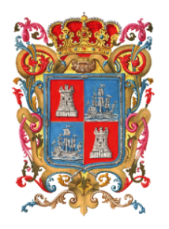 LICENCIADO MIGUEL ÁNGEL TORAYA PONCE, SECRETARIO DEL HONORABLE AYUNTAMIENTO DEL MUNICIPIO DE CAMPECHE.CERTIFICA: Con fundamento en lo establecido por los artículos 123 Fracción IV de la Ley Orgánica de los Municipios del Estado de Campeche; 18 fracción VII del Reglamento de la Administración Pública del Municipio de Campeche; 93 Fracción V del Reglamento Interior del H. Ayuntamiento para el Municipio de Campeche; que el texto inserto en su parte conducente corresponde íntegramente a su original el cual obra en el Libro de Actas de Sesiones de Cabildo, que se celebran durante el periodo constitucional de gobierno del primero de octubre del año dos mil dieciocho al treinta de septiembre del año dos mil veintiuno, relativo al PUNTO NOVENO del Orden del Día de la CUADRAAGÉSIMA PRIMERA SESIÓN EXTRAORDINARIA DEL H. AYUNTAMIENTO DEL MUNICIPIO DE CAMPECHE, celebrada el día 20 del mes de julio del año 2021, el cual reproduzco en su parte conducente:III.- SE SOMETE A CONSIDERACIÓN Y VOTACIÓN DEL CABILDO, EL DICTAMEN DE LA COMISIÓN EDILICIA DE HACIENDA DEL H. AYUNTAMIENTO DEL MUNICIPIO DE CAMPECHE, RELATIVO A LAS SOLICITUDES DE JUBILACIONES Y PENSIONES DE DIVERSOS SERVIDORES PÚBLICOS MUNICIPALES, PRESENTADAS POR LA SUBDIRECCIÓN DE RECURSOS HUMANOS.Segundo Regidor en Funciones de Presidente Municipal: En términos de lo establecido en los artículos 51, 58, 59 y 62 del Reglamento Interior del H. Ayuntamiento para el Municipio de Campeche, se somete el presente asunto a votación económica por lo que sírvanse a manifestarlo levantando su mano derecha.Secretario: De conformidad a lo establecido por el artículo 93 Fracción VIII del Reglamento Interior del H. Ayuntamiento para el Municipio de Campeche, le informo a usted Ciudadano Presidente Municipal, que se emitieron NUEVE votos a favor. Segundo Regidor en Funciones de Presidente Municipal: Aprobado por UNANIMIDAD DE VOTOS…PARA TODOS LOS EFECTOS LEGALES CORRESPONDIENTES EXPIDO LA PRESENTE CERTIFICACIÓN EN LA CIUDAD DE SAN FRANCISCO DE CAMPECHE, MUNICIPIO Y ESTADO DE CAMPECHE, SIENDO EL DÍA VEINTE DEL MES DE JULIO DEL AÑO DOS MIL VEINTIUNO.ATENTAMENTELIC. MIGUEL ÁNGEL TORAYA PONCE.SECRETARIO DEL H. AYUNTAMIENTO.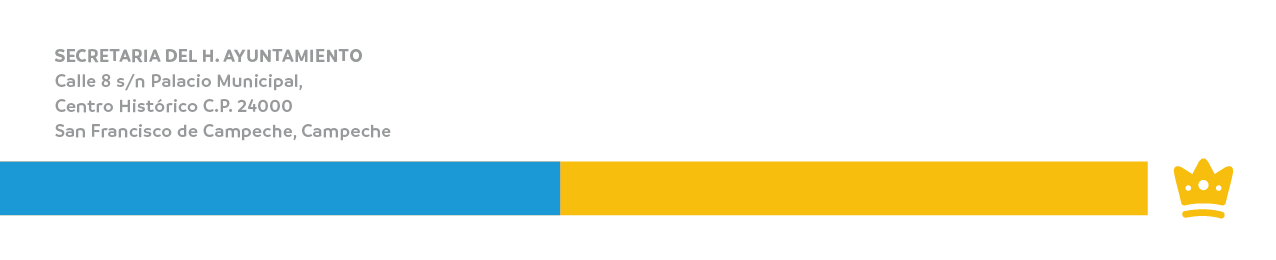 “2021, Año de la Independencia”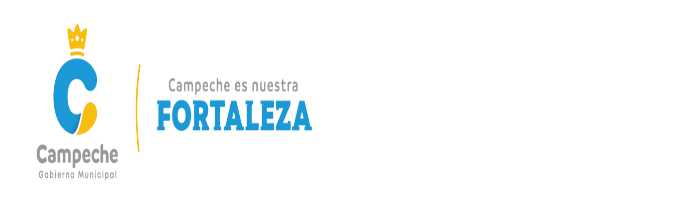 